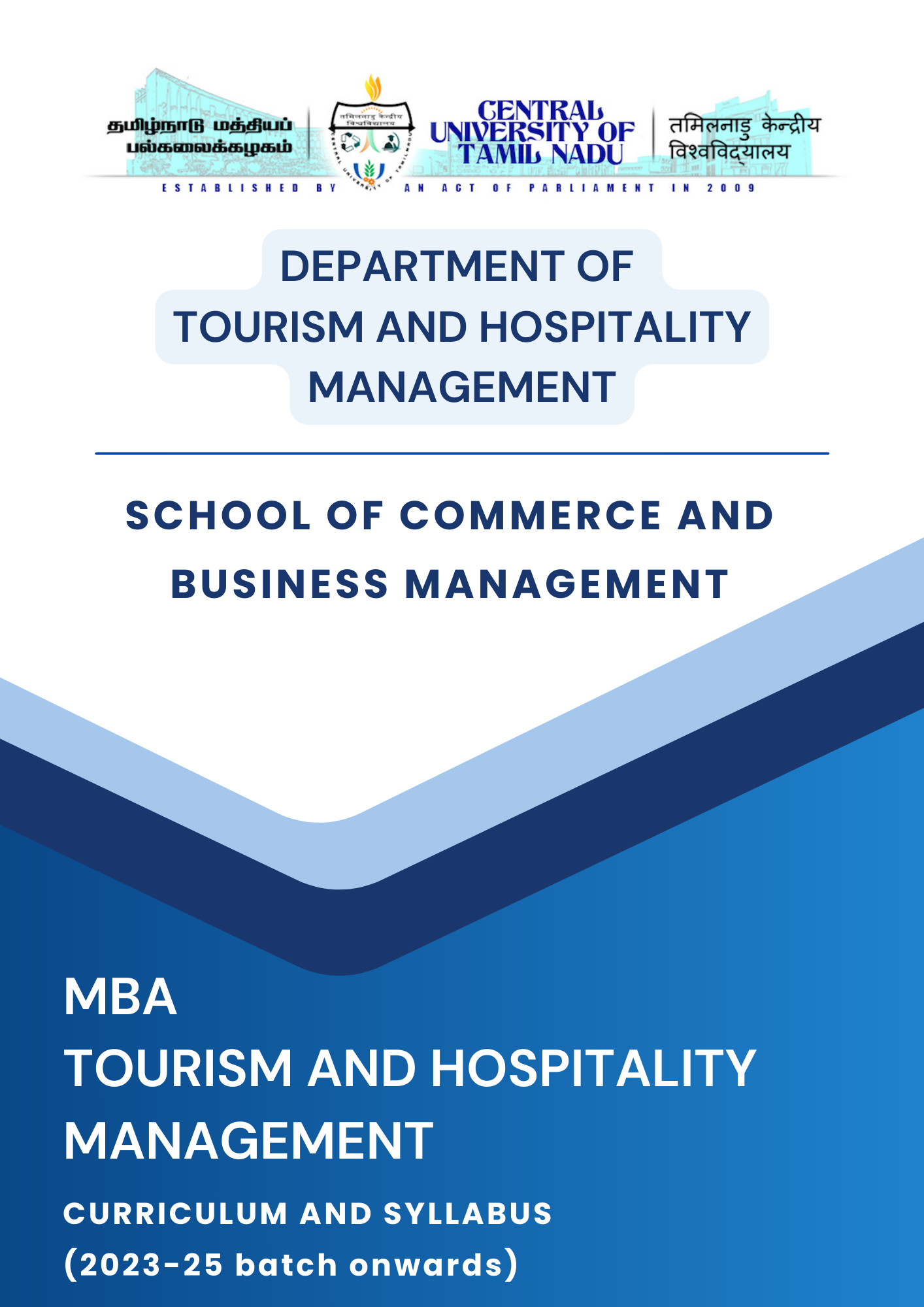 DEPARTMENT OF TOURISM AND HOSPITALITY MANAGEMENT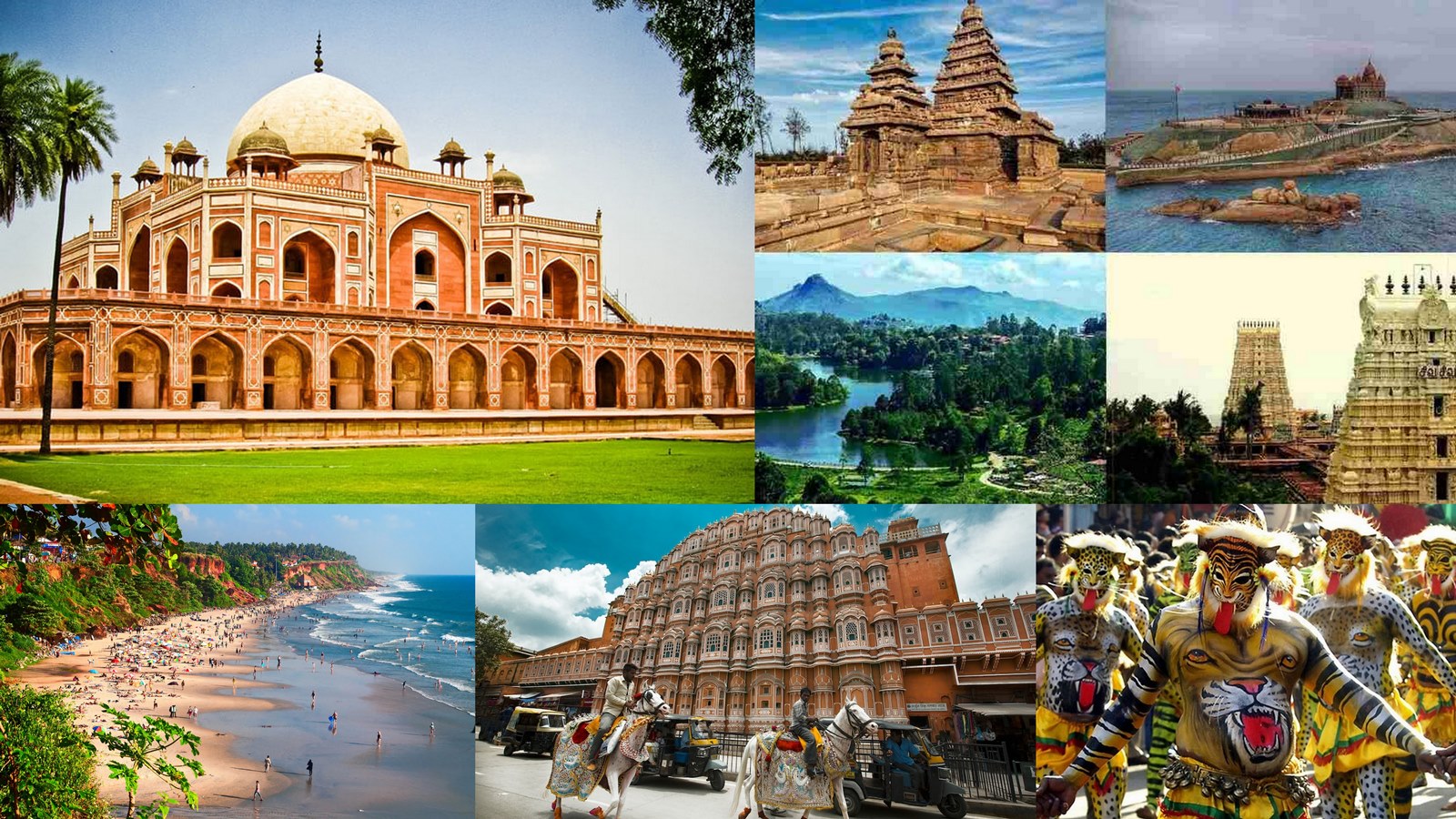 About the DepartmentThe travel and tourism sector experienced 3.5% growth in 2019 (WTTC, 2019), outpacing that of the global economy (2.5%). The sunrise industry is credited with 330 million jobs around the world, making the sector the best in employment generation. The increased avenue for jobs in the sector has created an immense demand for quality tourism and hospitality education institutions in the country. The Central and State Governments have also earmarked the sector as a priority and are leaving no stone unturned to develop the Universities in the country to produce skilled manpower in sync with the demands of the industry.To create quality manpower in the domain of tourism and hospitality, the Department of Tourism and Hospitality Management was established in the year 2019, under the School of Commerce and Management. The department is amongst the newly established departments of the University and offers MBA in Tourism and Hospitality Management. The department is equipped with state-of-the-art facilities and aspires to become the apex institution in the field of tourism and hospitality education in the country by not only providing skilled human resources in sync with the needs of the industry but also emerging as the center for tourism and hospitality research.Programs OfferedMBA (Tourism and Hospitality Management)Duration: 02 years (04 semesters)Student Intake Capacity: 22Exit option after completion of one year as PG DiplomaPh.D. (Tourism and Hospitality Management)Regular / Part TimeMethodology: The course structure is designed after discussions and consultations with all the tourism and hospitality stakeholders of the region and exposes the students to a perfect blend of practical and theoretical domain knowledge. The teaching pedagogy adopted includes interactive classroom sessions, case studies, group discussions, presentations, etc., to provide students with a better understanding of the concepts. Admission (as per CUTN norms).Program Educational Outcome (PEO)Upon the completion of a two-year duration of the program, the student will have achieved a significant level of achievement.PEO to Mission Statement MappingGraduate Attributes of MBA Tourism and Hospitality Management ProgramIndustry Knowledge: Students learn about the history, current state, and prospects of the tourism and hospitality business on a global scale. Hotels, restaurants, travel agencies, airlines, cruise lines, and DMOs (destination management organizations) are just a few of the areas covered in this course.Business Management Skills: Throughout the curriculum, students will learn the fundamentals of business management, including how to create and implement a strategic plan, manage finances, promote a product, recruit and retain employees, run a successful company, and handle day-to-day operations. Marketing Skills: in the Tourism Industry tourism marketing and sales teaches students how to create successful marketing plans, analyze client behavior, close sales, and run targeted promotional campaigns.Hospitality and Service skills:Exceptional service is crucial in the hotel and tourism industry. Students learn to provide exceptional service to guests, to exceed their expectations.Responsible and Sustainable Tourism Skills:Responsible and sustainable tourism practices are emphasized in the program to minimize the negative effects of the tourism industry on local communities and the natural environments.Planning and Decision-Making skills:Students learn to analyze market trends, competitor strategies, and economic situations to create long-term plans for destinations and hospitality organizations.Hospitality Operations Management: The program educates students in a wide range of hospitality-related fields, such as front desk work, housekeeping, catering, and event planning.Cross-Cultural Management: The program equips students with the ability to proficiently lead teams within multicultural and diverse work settings, adeptly navigate complex business environments, and foster practical leadership skills through hands-on experience."Crisis and Risk Management skills:Providing students with essential skills in crisis and risk management tailored to the tourism industry's vulnerability to disasters, enabling them to effectively respond to and recover from such unforeseen eventsEntrepreneurship Skills:Entrepreneurship and innovation are emphasized in several courses, helping students learn to think like business owners to solve problems in their chosen fields.Technical Skills: Program helps students in enhancing Proficiency in Utilizing Data Analytics for Informed Business Decision-Making, along with Competence in Customer Relationship Management (CRM) and Revenue Management Systems, Catering to the Demands of the Tourism and Hospitality Sectors.MASTER OF BUSINESS ADMINISTRATION (MBA)
(Tourism & Hospitality Management)Revised Syllabus (With effect from 2023-2025 Batch onwards)First Year First Semester (Total Credits: 28, Marks -800)First Year Second Semester (Total Credits: 33, Marks -1000)Exit Policy:For MBA Tourism and Hospitality Programme there shall only be one exit point that is, at the end of the first year of the MBA Programme after successfully earning 61 credits inthe First and Second semesters including the Summer Internship (28 credits+33 credits). Students who exit after the first year shall be awarded the Post-Graduate Diploma in Management.MBA 2 Year&3rd Semester (Total Credits: 26, Marks –800) After completing 1st and 2nd Semesters, students are required to choose any one specialization area offered under the specialization scheme. The specialization area opted for in the Third Semester would remain the same in the Fourth semester. MBA 2 Year: 3rd Semester (Total Credits: 26, Marks - 800)MBA 2 Year: 4th Semester (Total Credits: 18, Marks - 500)Core PapersDISCIPLINE-SPECIFIC ELECTIVESLIST OF OPEN ELECTIVESTotal Credit: 111 (Core Papers + Electives)VALUE ADDED COURSESKILL DEVELOPMENT COURSETotal Course Component and Credits…*Mooc Course Credit Transfer: Students interested in opting for MOOCS/UGC Approved online courses can swap one course decided by departmental committee.** In each semester students will be taken for a short educational visit to tourism destination to enrich their understanding and skill about tourism industry and in third semester,they will be taken for a long study tour to get practical exposure to tourism destination and management of tourism package.Question Paper TemplatePart – AAnswer ALL the questions							(10 x 1 = 10 Marks)Question No: 1 to 10TEN questions – TWO questions from each unit- only MCQPart – BAnswer ALL the questions 							(5 x 3 = 15 Marks)Question No: 11-15FIVE questions – ONE question from each unitPart – CAnswer FIVE questions							(5 x 7 = 35 Marks)Question No: 16-20FIVE questions – ONE question from each unit with internal choice (either or type).
It can be a question with seven marks or with sub-divisionsRubrics for core course practical (CCPR) evaluation:The split up for evaluation is as follows:CourseOutcome(CO)Onthe successfulcompletion of the course,the student willbe able toSyllabusReferences:Page J. Stephen & Brunt Paul (2007), Tourism- A ModernSynthesis,Thomson Publishers,London.ChuckY.Gee,JamesC.Makens&DexterJ.L.Choy(1989),TheTravelIndustry,VanNostrand Reinhold,NewYork.Tourism- An Introduction, Addison Wesley Longman, Essex.Michael M. Coltman (1989), Introduction to Travel and Tourism- An International Approach, Van Nostrand Reinhold, New York.Burkart A.J., Medlik S. (1974), Tourism - Past, Present and Future, Heinemann, London.Ghosh Bishwanath (2000), Tourism and Travel Management, Vikas Publishing House, New Delhi.Mappingof ProgramOutcomeswithCourseOutcomesCourseOutcome(CO)Onthe successfulcompletion of the course,the student willbe able toSyllabusReferences:Michael hall (1999), Geography of Travel and Tourism, Routledge, London.C. Michael Hall & Stephen J. Page (2006), The Geography of Tourism and Recreation Environment, Place and Space, Third Edition, Routledge, London.Robinson H.A. (1976), Geography of Tourism Mac Donald & Evans, ltd.Travel Information Manual, IATA, Netherlands, 2009.Oxford World Atlas.Mappingof ProgramOutcomeswithCourseOutcomesCourseOutcome(CO)Onthe successfulcompletion of the course,the student willbe able toSyllabusReferences:S.P.Gupta(2002),CulturalTourisminIndia,IndraprasthaMuseumof ArtandArchaeology, NewDelhi.HussainA.K. (1987), The National Culture of India, NationalBookTrust, NewDelhi.RobinetJacob(2007),IndianTourismProducts,Abhijeetpublications.Surendra Sahai (2006),IndianArchitecture: Hindu BuddhistandJain, Prakash Books.The Gazette of India: History and Culture, Vol.2, publicationdivision,MinistryofInformationandBroadcasting,GovernmentofIndia,1988.Mappingof ProgramOutcomeswithCourseOutcomesCourseOutcome(CO)Onthe successfulcompletion of the course,the student willbe able toSyllabusReferences:JagmohanNegi,HotelsforTourismDevelopment,S.Chand,NewDelhi.JatashankarRTewari(2009),HotelfrontofficeoperationsandManagement,Oxfordpublication New Delhi.GrayandLigouri(2000),HotelandMotelManagementandOperations,PHI, NewDelhi.SudheerAndrews(2009),HotelFrontOfficeTrainingManual,TataMcGrawHill, Bombay.JohnCousinsDavidFoskett&CaileinGillespie(2002),FoodandBeverageManagement,Pearson Education,England.Arthur&Gladwell,	Hotel	AssistantManager(Londoncommunicate,Barril,Jenkins).Mappingof ProgramOutcomeswithCourseOutcomesCourseOutcome(CO)Onthe successfulcompletion of the course,the student willbe able toSyllabusReferences:Koontz, H. and Weihrich, H. (2010). Essentials of Management. McGraw Hill Publishing House, Singapore.Richard.MH.(1993).Management,AcademicPress,NewJersy.Hampton,D.R.(1992).Management,TATAMcGrawHill,InternationalEdition, Tokyo.Stoner,J.A.F.&Wankel,I.C.(1999).Management,PrenticeHallIndia,New Delhi.PeterF.D.(1987).PracticeofManagement,PanBooks,London.VirmaniB.R.(2006).TheChallengesofIndianManagement,Response Books, NewDelhi.ImportantBusinessMagazineslikeBusinessIndia,BusinessWorldand FortuneInternational.Mappingof ProgramOutcomeswithCourseOutcomesCourseOutcome(CO)Onthe successfulcompletion of the course,the student willbe able toSyllabusReferences:Stephen Ball (2007), Encyclopedia of Tourism Resources in India, B/H.Manoj Dixit (2002), Tourism products, New Royal Book Co. Lucknow.Norman Douglas. Ed. (2001), Special Interest Tourism, John Wiley & Sons, Australia.Sarina Singh (2008), Lonely Planet India.Robinet Jacob (2007), Indian Tourism Products, Abhijeet Publications, Delhi.Mappingof ProgramOutcomeswithCourseOutcomesCourseOutcome(CO)Onthe successfulcompletion of the course,the student willbe able toSyllabusTasks andAssignments:References:Michael l.Kasavana,John J.Cahill,Managing ComputersintheHospitalityIndustry,EI-AH&LA, USA.BasandraSK,ComputerToday"NewDelhiGalgotiaPublications Leon Alexis and Mathews Leon: lntroduction toComputers,Vikas PublishingHouse PvtLtd. New Delhi.Bhatnagar S C and Ramani K V, Computers and informationmanagement. A Primer for Practicing Managers, New Delhi,PrenticeHallofIndiaPvt.Ltd.Bansundara,S:ComputerToday.GoelRitenderandDNKakkar,ComputerApplicationinManagement,NewAgeInternational Publishers,NewDelhi.JaggiVPandJainSushma,ComputersforEveryone,AcademicIndia, NewDelhiPublishers.SimpsonAlan,YourFirstComputers(2ndEdition),BPBPublications. NewDelhi.Saxena S and Prabhpreet Chopra, Computer Applications inManagement,Vikas PublishingHousePvt.Ltd.NewDelhi.Mappingof ProgramOutcomeswithCourseOutcomesCourseOutcome(CO)Onthe successfulcompletion of the course,the student willbe able toStudents are expected to undergo training under the guidance of their respective mentor. They must observe various tourism sites and attraction preparing a report on that particular site and submit it to department. The department committee will do the skill assessment of student and evaluate their report and certificate will be issued accordingly.Mappingof ProgramOutcomeswithCourseOutcomesCourseOutcome(CO)Onthe successfulcompletion of the course,the student willbe able toSyllabusReferences:Negi, J. (2005). Travel Agency Operations: Concepts andPrinciples. NewDelhi, Kanishka.Negi,K.S.(2011),TravelAgencyManagement. NewDelhi:WisdomPress.Roday. S, BiwalA., & Joshi. V, (2009). Tourism OperationsandManagement,NewDelhi,Oxford UniversityPress.Swain,S.K.&Mishra,J.M.(2011).Tourism PrinciplesandPractices, OxfordUniversityPress, New Delhi.Bhatia. A.K. (2013). The Business of Travel Agency and TourOperations Management. New Delhi: Sterling Publishers (P)Ltd.Mappingof ProgramOutcomeswithCourseOutcomesCourseOutcome(CO)Onthe successfulcompletion of the course,the student willbe able toSyllabusReferences:Kotler,Philip;Keller,KevinLane;Koshy,Abraham,andMithileshwarJha,MarketingManagement:ASouthAsianPerspective,Pearson, New Jersey.KotlerT.Philip,BrownT.John,Makens.C.James&BalogluSeyhmus(2016),MarketingforHospitalityandTourism,7thedition,Pearson,Etzel Michael J.Walker, Bruce J., Staton, William J., and AjayPandit,MarketingConceptsandCases,TataMcGrawHill(SpecialIndian Edition).JhaS.M.(2013),TourismMarketing,HimalayaPublishingHouse,Bengaluru.Morrison.M.Alstair(2002),HospitalityandTravelMarketing,3rdEdition, Nelson EducationLtd.,GuptaDasDevashish(2008),TourismMarketing,2ndEdition,DarlingKindersley.Mappingof ProgramOutcomeswithCourseOutcomesCourseOutcome(CO)Onthe successfulcompletion of the course,the student willbe able toSyllabusText Books Kothari.C.R. (2019), Research Methodology, methods and Techniques, New Age International Publishers, Fourth edition, New Delhi. References Floyd. J, Fowler.Jr. (2013) Survey Research Methods, 5th ed., Sage Pub, New Delhi. James Alan Fox, Paul E. Tracy (1986), Randomized Response; A Method of Sensitive Surveys, Sage Pub., New Delhi. Gupta S.P. (1976), Statistical Methods, 43rd ed., Sultan Chand, New Delhi. Golden-Biddle Karen, Karen Locke. (2006), Composing Qualitative Research, 2nd ed.,Sage Pub., Newdelhi. Salkind.J. Neil., Exploring Research, 8th ed., Pearson, New Jersey. Mappingof ProgramOutcomeswithCourseOutcomesCourseOutcome(CO)Onthe successfulcompletion of the course,the student willbe able toSyllabusReferences:RaghubalanG.,&SmriteeR.(2015).HotelHousekeepingOperationsandmanagement,NewDelhi,Oxforduniversitypress.NegiJ.(2015).ProfessionalHotelManagement,S.Chand,NewDelhi.MaliniSingh&JayaB.George  (2008),Jaico  Publication,Mumbai.Mappingof ProgramOutcomeswithCourseOutcomesCourseOutcome(CO)Onthe successfulcompletion of the course,the student willbe able toSyllabusReferences:AvtarSingh(2007),CompanyLaw,EasternBook&Co.,Lucknow.ChandraP.R(2007),MercantileLaw,GalgotiaPublishingHouse,NewDelhi.TulsainP.C(2007),BusinessLaws,TataMcGrawHill,NewDelhi.Malhotra.R.K.(2005),Socio–EnvironmentalandLegalIssuesin Tourism, New Delhi.GuptaS.K.(1989)ForeignExchangeLawsandPractice,TaxmanPublications Delhi.TourismGuidelinespublishedbyGovt.ofIndia,MinistryofTourism.TourismguidelinesissuedbyDepartmentofTourismforhoteland restaurant operation.Mappingof ProgramOutcomeswithCourseOutcomesCourseOutcome(CO)Onthe successfulcompletion of the course,the student willbe able toSyllabusReferences:Tewari.J.R(2009),HotelFrontOfficeOperationsandManagement,OxfordHigher Education, NewDelhi.DavidK.Hayes,JackD.Ninemeier,Alisha.A.Miller(2016),HotelOperationsManagement,3rdEdEdition,Pearson,New Delhi.Mappingof ProgramOutcomeswithCourseOutcomesCourseOutcome(CO)Onthe successfulcompletion of the course,the student willbe able toStudents are expected to undergo Continuous training of minimum 30 days (6X15=90 Hrs) They must take training in the travel agencies, hotels, government autonomous bodies, airport etc. Accordingly, they need to prepare a report on the learning and submit it to department. The department committee shall evaluate the report and students’ skill assessment shall be done to provide them with the certificate. Mappingof ProgramOutcomeswithCourseOutcomesCourseOutcome(CO)Onthe successfulcompletion of the course,the student willbe able toSyllabusReferences:Kaul,Asha(2005),EffectiveBusinessCommunication,PHI,New Delhi.MunterMary (2002),GuidetoManagerialCommunication:EffectiveWriting &Speaking, PHI,NewDelhi.MandalS.K.(2007),EffectiveCommunicationandPublicSpeaking,Jaico, Mumbai.Bovee,	Thill	&	Schatzman	(2003),	BusinessCommunicationToday,Pearson,NewDelhi.Balu,V.(2006),CommunicationSkill,SriVenkateshwaraPublishers,Chennai.Courtland,	L.	Bovee,	John	Thrill	(2010),	BusinessCommunicationToday,FrankBrothers,NewDelhi.Mappingof ProgramOutcomeswithCourseOutcomesCourseOutcome(CO)Onthe successfulcompletion of the course,the student willbe able toStudents are expected to undergo training under the guidance of their respective mentor. They must take training in the nearby restaurants and hotels. Accordingly, they need to prepare a report on the learning and submit it to department. The department committee shall evaluate the report and students’ skill assessment shall be done to provide them with the certificate. Mappingof ProgramOutcomeswithCourseOutcomesCourseOutcome(CO)Onthe successfulcompletion of the course,the student willbe able toSyllabusReferences:Rao,P.K.(2000)SustainableDevelopment–EconomicsandPolicy,Wiley-Blackwell,New Jersey.PearceD.G.andButlerR.W(1999)ContemporaryissuesinTourismDevelopment, Routledge,NewYork.Mappingof ProgramOutcomeswithCourseOutcomesCourseOutcome(CO)Onthe successfulcompletion of the course,the student willbe able toSyllabusReferences:Drucker,P.F.(1985),Innovation&Entrepreneurship,Harper &Row,NewYork.Bezbaruah,M.P(2000),BeyondtheMillennium,GyanPubHouse,NewDelhi.Jeffrey, T. (1984), New Venture Creation, Homewood, Illinois.Mappingof ProgramOutcomeswithCourseOutcomesCourseOutcome(CO)Onthe successfulcompletion of the course,the student willbe able toSyllabusReferences:Davis,B.,Lockwood,A.andStone,S.(2008).FoodandBeverageManagement;Third Edition,Elsevier,New Delhi.Bhatnagar,S.,K.,(2009).ManagingFood&BeverageOperations,FirstEdition,FrankBrothers&Co.,NewDelhi.Bagchi, S., N. and Sharma, A. (2012). Text Book of Food &BeverageService,ThirdEdition,AmanPublications,NewDelhi.Mappingof ProgramOutcomeswithCourseOutcomesCourseOutcome(CO)Onthe successfulcompletion of the course,the student willbe able toSyllabusReferences:Raghubalan.G.,&Smritee.R.(2015).HotelHousekeepingOperationsandmanagement,NewDelhi,Oxforduniversitypress.Negi.J. (2015). Professional Hotel Management, S.Chand, NewDelhi.MaliniSingh&JayaB.George(2008),JaicoPublication,MumbaiMappingof ProgramOutcomeswithCourseOutcomesCourseOutcome(CO)Onthe successfulcompletion of the course,the student willbe able toSyllabusReferences:MichaelLKasavanna&RichardM.Brooks(1998),ManagingFrontOffice Operations,New Delhi.DennisL.Foster,AnintroductiontohospitalitySuBaker,PamBradley&JeremyHuyton,PrinciplesofHotelFrontOffice Operations.Tewari,	J.R.	(2016).	Hotel	front	office	operations	andManagement.New Delhi:Oxford publication.JamesA.Bardi(2013),HotelFrontOfficeManagement,JohnWiley&Sons, NewJersey.Mappingof ProgramOutcomeswithCourseOutcomesCourseOutcome(CO)Onthe successfulcompletion of the course,the student willbe able toSyllabusReferences:Principlesoffood sanitation–MarriottEssentialsoffoodsafety andsanitation-DavidMSSwane, NancyRRue,Richard LintonMappingof ProgramOutcomeswithCourseOutcomesCourseOutcome(CO)Onthe successfulcompletion of the course,the student willbe able toSyllabusReferences:AEROSPACE: The Journey of Flight, 2nd Edition.Introduction to Aviation Operations Management.Khan, I., &Siddiquee, Routledge. 2023Mappingof ProgramOutcomeswithCourseOutcomesCourseOutcome(CO)Onthe successfulcompletion of the course,the student willbe able toSyllabusReferences:AviationSafetyProgramsAManagementHandBook-RichardH.Wood – JeppesenSandersonInc.StrategicManagement–GregoryG.DessandAlexMiller–McGrawHillStrategic Management: An Integrative Perspective-A.C.HaxandNS-Majifu, Prentice Hall.MarketingManagement–Philip	Kotler–PearsonEducation/PHIMarketingManagement–RAJAN	SAXENA	–TataMcGrawHillInternationalMarketing–PhilipR.Cateora-IrwinMcGrawHill, 9thEdition.Mappingof ProgramOutcomeswithCourseOutcomesCourseOutcome(CO)Onthe successfulcompletion of the course,the student willbe able toSyllabusReferences:Wells.A-Airport Planning and Management, 4th Edition-McGraw-hill,London-2000.Doganis.R.-TheAirportBusiness-Routledge,London-1992.Alexander T.Well, Seth Young –Principles of AirportManagement-McGrawHill 2003Mappingof ProgramOutcomeswithCourseOutcomesCourseOutcome(CO)Onthe successfulcompletion of the course,the student willbe able toSyllabusReferences:AirlineManagement– PageS JStolzer, Alphonse J., Sumwalt, Robert L., and Goglia, John J. Safety Management Systems in Aviation. Routledge, 2023.Mappingof ProgramOutcomeswithCourseOutcomesCourseOutcome(CO)Onthe successfulcompletion of the course,the student willbe able toSyllabusReferences:Howard,JohnAetc.ConsumerBehaviourinmarketingEnglewoodCliffs, NewJersey, PrenticeHallInc.1989.Hawkins,DIetc.ConsumerBehaviourImplicationsforMarketingStrategy. Texas, Business, 1995.Mowen,JohnC.ConsumerBehaviour,NewYork,MacMillan,1993.Schiffman,LGandKanuk,LLConsumerBehaviourNew Delhi,PrenticeHallofIndia,1994.Mappingof ProgramOutcomeswithCourseOutcomesCourseOutcome(CO)Onthe successfulcompletion of the course,the student willbe able toSyllabusReferences:KrutiShah&AlanD’souza,ADVERTISING&PROMOTION,Tata McGraw-Hill New delhi, 2009.Kelley &Jugenheimer,ADVERTISING MEDIA PLANNINGABRANDMANAGEMENTAPPROACH,PrenticeHall,India.2008J. T Russel & Ronald Lane, KLEPPNER’S ADVERTISINGPROCEDURE;PrenticeHall.JuneValladares,THECRAFTOFCOPYWRITING,SagePublications.Mappingof ProgramOutcomeswithCourseOutcomesCourseOutcome(CO)Onthe successfulcompletion of the course,the student willbe able toSyllabusReferences:S.K.Chakravarthy(1987),ManagerialEffectivenessandQualityand WorkLife,TMH, New Delhi.RobertL.Mathis&JohnH.Jackson(2005),HRM,SouthWesternPub.SaiyadainS.Mirza(2003), HRM, TMH, NewDelhi.Dessler(2001),AFrameworkforHRManagement,PearsonEdnIndia.EdmundHeery(2001),ADictionaryofHRM,OxfordUniversityPressMappingof ProgramOutcomeswithCourseOutcomesCourseOutcome(CO)Onthe successfulcompletion of the course,the student willbe able toSyllabusReferences:Punnett BettyJane,International Perspectives on Organizational Behavior and Human Resource ManagementDowling & Welch, International HRM: Managing People in Multinational Context, Cengage Learning, New Delhi.Mappingof ProgramOutcomeswithCourseOutcomesCourseOutcome(CO)Onthe successfulcompletion of the course,the student willbe able toSyllabusReferences:Mowforth, M. and Munt, I. (2003), Tourism and Sustainability.Development and NewTourism in the Third World. Routledge,London.Middleton,V.T.CandHawkins,R.(1998),SustainableTourism:AMarketingPerspective,Butterworth–Heinemann,Oxford.Weaver,D.(2001),TheEncyclopediaofEcotourism,CABIPublication, UK.		Wahab, S and John J. Pigram, J.J. (1997), Tourism,Development andGrowth: The Challenge of Sustainability, Routledge, London.	Mappingof ProgramOutcomeswithCourseOutcomesCourseOutcome(CO)Onthe successfulcompletion of the course,the student willbe able toSyllabusReferences:NigelMorgan,AnnettePritchard&RogerPride(2001),Destinationbranding:CreatingtheUniqueProposition,Butterworthand Heinemann.RichardW.Butler(2006),TheTourismAreaLifeCycle:Applicationsand Modifications, ChannelView Publications.Claire, Haven Tang &Eleri Ellis Jones (2005), Tourism SMEs,ServiceQualityandDestinationCompetitiveness,CABIPublishing.Shalini Singh, Dallen J.Timothy & Ross Kingston Dowling(2003),TourisminDestinationCommunities,CABIPublishing.Geoffrey Ian Crouch, J.R. Brent Ritchie & Horst-Herbert G.Kossatz(2003),theCompetitiveDestination:aSustainableTourism Perspective,CABIPublishing.Mappingof ProgramOutcomeswithCourseOutcomesCourseOutcome(CO)Onthe successfulcompletion of the course,the student willbe able toSyllabusReferences:RatandeepSingh(2008),HandbookofGlobalAviationIndustry and Hospitality services, Kanishka Publishers, NewDelhi.PageStephen(2005),TransportandTourism:GlobalPerspectives,Pearson PrenticeHall, NewDelhi.IATATrainingManual.AirCargoTariffManual.IATA LiveAnimalsRegulationManual.Mappingof ProgramOutcomeswithCourseOutcomesCourseOutcome(CO)Onthe successfulcompletion of the course,the student willbe able toSyllabusReferences:ReisingerY,(2009),InternationalTourism–CulturesandBehaviour,Butterworth-Heinemann, Oxford, UK.William F. Theobald, W.F. (2013) Global Tourism, ElsevierScience,London.Cochrane,J.(2008)AsianTourismGrowthandChange,Elsevier,London.UNWorldTourismOrganization(2002).PerformanceIndicators for Tourism Destinations in Asia and the PacificRegion,Business &Economics.Vellas François (1995). International Tourism: An EconomicPerspectives.St. Martin's Press.Mappingof ProgramOutcomeswithCourseOutcomesCourseOutcome(CO)Onthe successfulcompletion of the course,the student willbe able toStudents are expected visit famous events/ fairs/ festivals occurring under the guidance of their respective mentor. They must observe the culture, community members and the tourists visiting those places. Accordingly, they need to prepare a report on the learning and submit it to department. The department committee shall evaluate the report and students’ skill assessment shall be done to provide them with the certificate. Mappingof ProgramOutcomeswithCourseOutcomesCourseOutcome(CO)Onthe successfulcompletion of the course,the student willbe able toStudents are expected to join various travel companies or at various positions in hospitality sector learning required skills after completion of end semester exam. Students have to join offer letter from the company/ organization where they are getting placed and get approval from the faculty placement coordinator. Students have to submit a report of work done and attendance signed by the supervisor in the host organization. The department faculties with an external examiner shall conduct viva and evaluate the report submitted to award the marks out of 100. Mappingof ProgramOutcomeswithCourseOutcomesCourseOutcome(CO)Onthe successfulcompletion of the course,the student willbe able toSyllabusReferences:Hotel FacilityPlanning:Hotel FacilityPlanningPaperback– 1February2010 byTarunBansal.Mappingof ProgramOutcomeswithCourseOutcomesCourseOutcome(CO)Onthe successfulcompletion of the course,the student willbe able toSyllabusReferences:Stipnauk,DavidM.andRoffman,Harold, Facilities Management.Lawson:HotelsandResorts: Planning, Design and RefurbishmentMappingof ProgramOutcomeswithCourseOutcomesCourseOutcome(CO)Onthe successfulcompletion of the course,the student willbe able toSyllabusReferences:Cruise Operations Management – Philip Gibson - ElsevierMappingof ProgramOutcomeswithCourseOutcomesCourseOutcome(CO)Onthe successfulcompletion of the course,the student willbe able toSyllabusReferences:NewExport importPolicy, Nabhi PublicationsKapoor,D.C.,ExportManagementMappingof ProgramOutcomeswithCourseOutcomesCourseOutcome(CO)Onthe successfulcompletion of the course,the student willbe able toSyllabusReferences:Coyle, J., Langley, J., Gibson, B. and Novack, R., A LogisticApproach to Supply Chain Management, Cengage Learning,2009.Handfield,R.andMonczka,R.,SourcingandSupplyChainManagement,5 th Edition, CengageLearning, 2012.Hugos,M.,EssentialsofSupplyChainManagement,3rdEdition,John WileyandSons, 2011.Liu,J.,SupplyChainManagementandTransportLogistics,Routledge,2011.Mappingof ProgramOutcomeswithCourseOutcomesCourseOutcome(CO)Onthe successfulcompletion of the course,the student willbe able toSyllabusReferences:AviationSafetyProgramsAManagementHandBook-RichardH.Wood – JeppesenSandersonInc.StrategicManagement–GregoryG.DessandAlexMiller–McGrawHillStrategic Management: An Integrative Perspective-A.C.HaxandNS-Majifu, Prentice Hall.Marketing	Management	–Philip	Kotler	–	PearsonEducation/PHIMarketing	Management	–	RAJAN	SAXENA	–TataMcGrawHillInternationalMarketing–PhilipR.Cateora-IrwinMcGrawHill, 9thEdition.Mappingof ProgramOutcomeswithCourseOutcomesCourseOutcome(CO)Onthe successfulcompletion of the course,the student willbe able toSyllabusReferences:H.PeeruMohamedandA.Sahadevan,CustomerRelationManagement, Vikas Publishing2010.JimCatheart,TheEightCompetenciesofRelationshipSelling,MacmillanIndia, 2005.Assel,ConsumerBehavior, CengageLearning, 6thEdition.Kumar,CustomerRelationshipManagement-ADatabaseApproach,WileyIndia, 2012.FrancisButtle,CustomerRelationshipManagement:Concepts&Tools, Elsevier, 2008.Zikmund.Customer Relationship Management, Wiley2012.Mappingof ProgramOutcomeswithCourseOutcomesCourseOutcome(CO)Onthe successfulcompletion of the course,the student willbe able toSyllabusReferences:PatrickM.DunneandRobertFLusch,Retailing,ThomsonLearning,4th Edition 2008.ChetanBajaj,RajnishTowandNidhiV.Srivatsava,RetailManagement, OxfordUniversityPress, 2007.SwapnaPuadham,RetailManagement-TextandCases,TataMcGraw Hill, 2nd Edition, 2008.Dunne, Retailing, Cengage Learning, 2nd Edition, 2008.Sivakumar, Retail Marketing, Excel Books, First Edition, 2007.Ramkrishnan and Y.R.Srinivasan,  Indian Retailing Text  and Cases, Oxford University Press, 2008Mappingof ProgramOutcomeswithCourseOutcomesCourseOutcome(CO)Onthe successfulcompletion of the course,the student willbe able toSyllabusReferences:Humanperformanceconsulting,James.S.Pepitone,GuelypublishingCompany, Houston, 2006.Howtowriteandpreparetrainingmaterials,StimsonN,Koganpage,2ndedition, 2002.JournalsofIndianSocietyforTrainingandDevelopment,NewDelhi,2010.Mappingof ProgramOutcomeswithCourseOutcomesCourseOutcome(CO)Onthe successfulcompletion of the course,the student willbe able toSyllabusReferences:Agarwal,S.,Busby,G.,&Huang,R.(2018).SpecialInterestTourism:Concepts,ContextsandCases.London:CABI	Douglas,N.,Douglas,N.,&Derrett,R.(2002). SpecialInterestTourism.Brisbane:Wiley.Inskeep,E.(1991).TourismPlanning:AnIntegratedandSustainable Development Approach, New York: Van NostrandReinholdMappingof ProgramOutcomeswithCourseOutcomesCourseOutcome(CO)Onthe successfulcompletion of the course,the student willbe able toSyllabusReferences:Bones, C., & Hammersley, J. (2015). Leading Digital Strategy:DrivingBusinessGrowththroughEffectiveE-commerce.KoganPage LimitedBuhalis,D.(2003).Etourism:InformationTechnologyforStrategicTourismManagement.London:Pearson(FinancialTimes/PrenticeHall)Chaffey,D.(2013).E-BusinessandE-CommerceManagement: Strategy, Implementation and Practice. England:PrenticeHallHBR.(2014).LeadingDigital:TurningTechnologyintoBusiness Transformation. London: Harvard Business ReviewPress. Morabito,V.(2016).TrendsandChallengesinDigitalBusinessInnovation.London:Springer PublicationsMappingof ProgramOutcomeswithCourseOutcomesCourseOutcome(CO)Onthe successfulcompletion of the course,the student willbe able toSyllabusReferences:EditorialDataGroupUSA(2018).Exhibition&ConferenceOrganisers United States: Market Sales in the United States KindleEdition.George G. Fenich (2014). Production and Logistics in Meeting,Expositions,Events and Conventions.Natalie Johnson(2014). Event Planning Tips: The Straight ScooponHowtoRunaSuccessfulEvent(EventPlanning,EventPlanningBook, EventPlanning Business) KindleEdition.SauravMittal(2017).EventManagement:UltimateGuidetoSuccessful Meetings, Corporate Events, Conferences, Management& Marketing for Successful Events: Becomean event planningpro&createasuccessfuleventseries.KindleEdition.Mappingof ProgramOutcomeswithCourseOutcomesCourseOutcome(CO)Onthe successfulcompletion of the course,the student willbe able toStudents are expected visit famous nature-based sites, eco-tourism sites, wildlife sanctuary etc under the guidance of their respective mentor. They must observe the tourism products, community members and the tourists visiting those places. Accordingly, they need to prepare a report on the learning and submit it to department. The department committee shall evaluate the report and students’ skill assessment shall be done to provide them with the certificate. Mappingof ProgramOutcomeswithCourseOutcomesVision of the DepartmentThe objective is to cultivate transformative intellects through the implementation of innovative approaches in the realms of education, research, and knowledge generation, with a particular emphasis on achieving professional excellence.Mission of the DepartmentMission of the DepartmentM1The aim is to achieve a high level of expertise by implementing creative strategies in educational endeavors, scholarly investigations, practical undertakings, and global engagements.M2To fulfill the demands of the industry, it is imperative to offer advanced knowledge through inventive initiatives that contribute to the social and economic progress of the nation…M3The objective is to cultivate forward-thinking and morally conscious individuals who possess the necessary skills and qualities to excel in a competitive global landscape.PEO1The establishment of real-time experts to fulfill industry demands can be achieved through the interface between universities and industries, as well as collaborative consultancy initiatives.PEO2To cultivate a workforce of highly employable individuals by imparting a diverse range of skills and up-to-date information through research initiatives and practical projects.PEO3To nurture sustainable skills among students while prioritizing the cultivation of creative and transformative entrepreneurial abilities. The overarching aim is to make a meaningful contribution towards societal and national advancement and progress."PEO4Creating Innovative Methods of Tourism and Hospitality Management SkillsPEO5Exhibit Innovative Approaches for Enhancing Tourism and Hospitality Management SkillsPEO1PEO2PEO3PEO4PEO5M133333M233233M333333SEMESTER – ISEMESTER – ISEMESTER – ISEMESTER – ISEMESTER – ISEMESTER – ISEMESTER – ISEMESTER – ISEMESTER – ISEMESTER – INoCourse CodeCourse TitleCourse TypeCreditHours/weekHours/weekMarksMarksMarksNoCourse CodeCourse TitleCourse TypeCreditHours/weekHours/weekIntIntExt1.THM2011Introduction To TourismTheory44404060602.THM2012Tourism GeographyTheory44404060603.THM2013Indian History, Society, and CultureTheory44404060604.THM2014Introduction To Hospitality ManagementTheory44404060605.THM2015Principles & Practices of ManagementTheory44404060606.THM2016Tourism Products of IndiaTheory44404060607.THM2017Application Of Computers in The Tourism and Hospitality IndustryTheory44404060608.THMSD01Skill Development IPractical04100100100100TotalTotalTotalTotal28800800800800NoCourse CodeCourse TitleCourse TypeCreditHours/weekMarksMarksNoCourse CodeCourse TitleCourse TypeCreditHours/weekIntExt1THM2021Travel Agency and Tour Operations ManagementTheory4440602THM2022Tourism And Hospitality MarketingTheory4440603THM2023Research MethodologyTheory4440604THM2024Fundamentals Of Accommodation OperationsTheory4440605THM2025Legal Aspects of The Tourism and Hospitality BusinessTheory4440606THM2026Introduction To Front Office OperationsTheory4440607THM2027Summer InternshipPractical2*1001008THMSS01Soft SkillsTheory221001009THMSD02Skill Development 2Practical0410010010THMOE**Open ElectiveTheory334060Total                                                           31Total                                                           31Total                                                           31Total                                                           31Total                                                           31Total                                                           31Total                                                           31Total                                                           3111THMVA**Value Added Course22TotalTotalTotalTotal3333*Internship will be conducted in continuous mode for 120 Hrs. (6x20)*Internship will be conducted in continuous mode for 120 Hrs. (6x20)*Internship will be conducted in continuous mode for 120 Hrs. (6x20)*Internship will be conducted in continuous mode for 120 Hrs. (6x20)*Internship will be conducted in continuous mode for 120 Hrs. (6x20)*Internship will be conducted in continuous mode for 120 Hrs. (6x20)*Internship will be conducted in continuous mode for 120 Hrs. (6x20)*Internship will be conducted in continuous mode for 120 Hrs. (6x20)Note:Each student is required to opt for one course from the pool of OpenElective Courses provided by the University, excluding the Open Elective Courses offered by the Department of Tourism and Hospitality Management. Each student is required to opt for one Value Added Course offered by the Department of Tourism and Hospitality Management.Note:Each student is required to opt for one course from the pool of OpenElective Courses provided by the University, excluding the Open Elective Courses offered by the Department of Tourism and Hospitality Management. Each student is required to opt for one Value Added Course offered by the Department of Tourism and Hospitality Management.Note:Each student is required to opt for one course from the pool of OpenElective Courses provided by the University, excluding the Open Elective Courses offered by the Department of Tourism and Hospitality Management. Each student is required to opt for one Value Added Course offered by the Department of Tourism and Hospitality Management.Note:Each student is required to opt for one course from the pool of OpenElective Courses provided by the University, excluding the Open Elective Courses offered by the Department of Tourism and Hospitality Management. Each student is required to opt for one Value Added Course offered by the Department of Tourism and Hospitality Management.Note:Each student is required to opt for one course from the pool of OpenElective Courses provided by the University, excluding the Open Elective Courses offered by the Department of Tourism and Hospitality Management. Each student is required to opt for one Value Added Course offered by the Department of Tourism and Hospitality Management.Note:Each student is required to opt for one course from the pool of OpenElective Courses provided by the University, excluding the Open Elective Courses offered by the Department of Tourism and Hospitality Management. Each student is required to opt for one Value Added Course offered by the Department of Tourism and Hospitality Management.Note:Each student is required to opt for one course from the pool of OpenElective Courses provided by the University, excluding the Open Elective Courses offered by the Department of Tourism and Hospitality Management. Each student is required to opt for one Value Added Course offered by the Department of Tourism and Hospitality Management.Note:Each student is required to opt for one course from the pool of OpenElective Courses provided by the University, excluding the Open Elective Courses offered by the Department of Tourism and Hospitality Management. Each student is required to opt for one Value Added Course offered by the Department of Tourism and Hospitality Management.SEMESTER – IIISEMESTER – IIISEMESTER – IIISEMESTER – IIISEMESTER – IIISEMESTER – IIISEMESTER – IIISEMESTER – IIINoCourse CodeCourse TitleCourse TypeCreditHours/weekMarksMarksNoCourse CodeCourse TitleCourse TypeCreditHours/weekIntExt1THM2031Contemporary Issues in Tourism and Hospitality ManagementTheory4440602THM2032Tourism And Hospitality EntrepreneurshipTheory4440603THM2033Dissertation & Viva-VoceTheory2220804THMSD03Skill Development 3Practical 04100100Discipline Specific Electives Courses (specialization areas specialization scheme)Discipline Specific Electives Courses (specialization areas specialization scheme)Discipline Specific Electives Courses (specialization areas specialization scheme)Discipline Specific Electives Courses (specialization areas specialization scheme)Discipline Specific Electives Courses (specialization areas specialization scheme)Discipline Specific Electives Courses (specialization areas specialization scheme)Discipline Specific Electives Courses (specialization areas specialization scheme)Discipline Specific Electives Courses (specialization areas specialization scheme)Specialization:Hospitality Management;Aviation and Cargo Management; Marketing and Human Resource Management; Travel and Tourism Management(Four Electives from Specialization offered by Department in the semester) Specialization:Hospitality Management;Aviation and Cargo Management; Marketing and Human Resource Management; Travel and Tourism Management(Four Electives from Specialization offered by Department in the semester) Specialization:Hospitality Management;Aviation and Cargo Management; Marketing and Human Resource Management; Travel and Tourism Management(Four Electives from Specialization offered by Department in the semester) Specialization:Hospitality Management;Aviation and Cargo Management; Marketing and Human Resource Management; Travel and Tourism Management(Four Electives from Specialization offered by Department in the semester) Specialization:Hospitality Management;Aviation and Cargo Management; Marketing and Human Resource Management; Travel and Tourism Management(Four Electives from Specialization offered by Department in the semester) Specialization:Hospitality Management;Aviation and Cargo Management; Marketing and Human Resource Management; Travel and Tourism Management(Four Electives from Specialization offered by Department in the semester) Specialization:Hospitality Management;Aviation and Cargo Management; Marketing and Human Resource Management; Travel and Tourism Management(Four Electives from Specialization offered by Department in the semester) Specialization:Hospitality Management;Aviation and Cargo Management; Marketing and Human Resource Management; Travel and Tourism Management(Four Electives from Specialization offered by Department in the semester) 1Electives Course -ITheory4440602Electives Course -IITheory4440603Electives Course -IIITheory4440604.Electives Course -IVTheory444060TotalTotalTotalTotal26SEMESTER – IVSEMESTER – IVSEMESTER – IVSEMESTER – IVSEMESTER – IVSEMESTER – IVSEMESTER – IVSEMESTER – IVSEMESTER – IVSEMESTER – IVSEMESTER – IVNoCourse CodeCourse TitleCourse TypeCreditCreditHours/weekHours/weekMarksMarksMarksNoCourse CodeCourse TitleCourse TypeCreditCreditHours/weekHours/weekIntExtExt1THM2041On-The-Job TrainingTheoryTheory6664040602THMSD3Skill development 4Practical Practical 004100100100Discipline Specific Electives Courses (specialization areas offered under dual specialization scheme)Discipline Specific Electives Courses (specialization areas offered under dual specialization scheme)Discipline Specific Electives Courses (specialization areas offered under dual specialization scheme)Discipline Specific Electives Courses (specialization areas offered under dual specialization scheme)Discipline Specific Electives Courses (specialization areas offered under dual specialization scheme)Discipline Specific Electives Courses (specialization areas offered under dual specialization scheme)Discipline Specific Electives Courses (specialization areas offered under dual specialization scheme)Discipline Specific Electives Courses (specialization areas offered under dual specialization scheme)Discipline Specific Electives Courses (specialization areas offered under dual specialization scheme)Discipline Specific Electives Courses (specialization areas offered under dual specialization scheme)Discipline Specific Electives Courses (specialization areas offered under dual specialization scheme)Specialization:Hospitality Management, Aviation and Cargo Management, Marketing and Human Resource Management, Travel and Tourism Management (Four Electives from Specialization offered by Department in the semester)Specialization:Hospitality Management, Aviation and Cargo Management, Marketing and Human Resource Management, Travel and Tourism Management (Four Electives from Specialization offered by Department in the semester)Specialization:Hospitality Management, Aviation and Cargo Management, Marketing and Human Resource Management, Travel and Tourism Management (Four Electives from Specialization offered by Department in the semester)Specialization:Hospitality Management, Aviation and Cargo Management, Marketing and Human Resource Management, Travel and Tourism Management (Four Electives from Specialization offered by Department in the semester)Specialization:Hospitality Management, Aviation and Cargo Management, Marketing and Human Resource Management, Travel and Tourism Management (Four Electives from Specialization offered by Department in the semester)Specialization:Hospitality Management, Aviation and Cargo Management, Marketing and Human Resource Management, Travel and Tourism Management (Four Electives from Specialization offered by Department in the semester)Specialization:Hospitality Management, Aviation and Cargo Management, Marketing and Human Resource Management, Travel and Tourism Management (Four Electives from Specialization offered by Department in the semester)Specialization:Hospitality Management, Aviation and Cargo Management, Marketing and Human Resource Management, Travel and Tourism Management (Four Electives from Specialization offered by Department in the semester)Specialization:Hospitality Management, Aviation and Cargo Management, Marketing and Human Resource Management, Travel and Tourism Management (Four Electives from Specialization offered by Department in the semester)Specialization:Hospitality Management, Aviation and Cargo Management, Marketing and Human Resource Management, Travel and Tourism Management (Four Electives from Specialization offered by Department in the semester)Specialization:Hospitality Management, Aviation and Cargo Management, Marketing and Human Resource Management, Travel and Tourism Management (Four Electives from Specialization offered by Department in the semester)1.Electives Course -VTheoryTheory4444040602.Electives Course -VITheoryTheory4444040603.Electives Course -VIITheoryTheory444404060TotalTotalTotalTotalTotal1818FIRST SEMESTERCREDITSCREDITSCREDITSCREDITSCODENAME OF THE SUBJECTS (CORE PAPER)LTPCTHM2011Introduction To Tourism3104THM2012Tourism Geography3104THM2013Indian History, Society and Culture3104THM2014Introduction To Hospitality Management3104THM2015Principles & Practices of Management3104THM2016Tourism Products of India3104THM2017Application Of Computers in The Tourism and Hospitality Industry1124SECOND SEMESTERCREDITSCREDITSCREDITSCREDITSCODENAME OF THE SUBJECTS (CORE PAPER)LTPCTHM2021Travel Agency and Tour Operations Management3104THM2022Tourism And Hospitality Marketing3104THM2023Research Methodology3104THM2024Fundamentals Of Accommodation Operations2204THM2025Legal Aspects of The Tourism and Hospitality Business 3104THM2026Introduction To Front Office Operations2204THM2027Summer Internship--22THIRD SEMESTERCREDITSCREDITSCREDITSCREDITSCODENAME OF THE SUBJECTS (CORE PAPER)LTPCTHM2031Contemporary Issues in Tourism And Hospitality Management3104THM2032Tourism And Hospitality Entrepreneurship3104THM2033 Dissertation & Viva-Voce0066FOURTH SEMESTERCREDITSCREDITSCREDITSCREDITSCODENAME OF THE SUBJECTS (CORE PAPER)LTPCTHM2041On-the-job training0066HOSPITALITY MANAGEMENTHOSPITALITY MANAGEMENTHOSPITALITY MANAGEMENTHOSPITALITY MANAGEMENTHOSPITALITY MANAGEMENTHOSPITALITY MANAGEMENTHOSPITALITY MANAGEMENTElective NumbersCODENAME OF THE SUBJECTSLTPCITHMEC01Food And Beverage Management3104IITHMEC02Advanced Accommodation Operations3104IIITHMEC03Advanced Front Office Operations3104IVTHMEC04Hygiene And Food Safety3104VTHMEC05Hotel Facilities Planning3104VITHMEC06Resort Management3104VIITHMEC07Cruise Line Hospitality Operations and Management3104AVIATION AND CARGO MANAGEMENTAVIATION AND CARGO MANAGEMENTAVIATION AND CARGO MANAGEMENTAVIATION AND CARGO MANAGEMENTAVIATION AND CARGO MANAGEMENTAVIATION AND CARGO MANAGEMENTAVIATION AND CARGO MANAGEMENTElective NumbersCODENAME OF THE SUBJECTSLTPCITHMEC11Introduction To Aviation3104IITHMEC12Strategic Airport Planning and Development3104IIITHMEC13Airline Revenue Management3104IVTHMEC14Aviation Safety and Security Management3104VTHMEC15Export-Import Documentation3104VITHMEC16Logistics And Supply Chain Management3104VIITHMEC17Ground Service Operations and Management3104MARKETING AND HUMAN RESOURCE MANAGEMENTMARKETING AND HUMAN RESOURCE MANAGEMENTMARKETING AND HUMAN RESOURCE MANAGEMENTMARKETING AND HUMAN RESOURCE MANAGEMENTMARKETING AND HUMAN RESOURCE MANAGEMENTMARKETING AND HUMAN RESOURCE MANAGEMENTMARKETING AND HUMAN RESOURCE MANAGEMENTElective NumbersCODENAME OF THE SUBJECTSLTPCITHMEC21Consumer Behavior3104IITHMEC22Advertising & Sales Promotion Management3104IIITHMEC23Staff And Talent Management InHrm3104IVTHMEC24ContemporaryHr Practices3104VTHMEC25Customer Relationship Management3104VITHMEC26Retail Management3104VIITHMEC27Training & Development3104TRAVEL AND TOURISM MANAGEMENTTRAVEL AND TOURISM MANAGEMENTTRAVEL AND TOURISM MANAGEMENTTRAVEL AND TOURISM MANAGEMENTTRAVEL AND TOURISM MANAGEMENTTRAVEL AND TOURISM MANAGEMENTTRAVEL AND TOURISM MANAGEMENTElective NumbersCODENAME OF THE SUBJECTSLTPCITHMEC31Sustainable Tourism3104IITHMEC32Destination Planning and Development3104IIITHMEC33Tourist Transport Management3104IVTHMEC34Global Tourism Destinations3104VTHMEC35Special Interest Tourism3104VITHMEC36E-Tourism3104VIITHMEC37Event Planning & Management3104S. NoCourse CodeSubjectCredit1THMOE01Tourism Geography32THMOE02Special Interest Tourism3S. NoCourse CodeSubjectCredit1THMVA01Geeta and Modern Management22THMVA02Understanding Bharat2S. NoCourse CodeSubjectCredit1THMSS01Soft Skills22THMSD01Skill Development 103THMSD02Skill Development 204THMSD03Skill Development 305THMSD04Skill Development 40S. No.Course Components / Name of the CourseCreditsPercentage1Core Courses (CC)5855.232Core Courses Practical (CCP)0201.903Discipline Specific Elective (DSE)2826.664Open Elective (OE)0302.855Soft-Skill (SS) 0201.906Internship / Field Visit / Training - Department Specific0605.717Project / Dissertation0605.71Total1051008Value Added Course 02ComponentMarksPractical Examination/Viva60Practical Work Record 20Observation 20Total100SEMESTER -ISEMESTER -ISEMESTER -ISEMESTER -ISEMESTER -ISEMESTER -ICourseCodeCourseNameLTPCreditsTHM2011IntroductiontoTourism31-4CourseOutcomeLevelCO 1To learn about the structureandcomponentsofthe TourismIndustryRememberCO 2TounderstandthefundamentalconceptsofTourism ManagementUnderstandCO 3TostudytheimpactsofTourismand therecenttrendsinthesectorApplyCO 4Toget insights into the TourismpoliciesinthenationalandinternationalcontextAnalyzeCO 5To understand and evaluate push& pull factors as motivators for promoting tourism destinationSkillUnitsContentHrs.ITourism; An overview: Elements, Nature and Characteristics -TypologyofTourism–ClassificationofTourists-TourismNetwork-InterdisciplinaryApproaches to Tourism - Historical Development ofTourism- Majormotivations and deterrentsto travel.12IITourismIndustry;StructureandComponents:Attractions –Accommodation – Activities – Transportation - F&B – Shopping -Entertainment - Infrastructure and Hospitality – Emerging areas oftourism - Rural, Eco, Medical, MICE, Literary, Indigenous, Wellness,Film, Golf,etc.,–IdealsofResponsibleTourism-AlternateTourism-CaseStudiesonInternationalTourism.12IIITourism Impacts - Tourism Area Life Cycle (TALC) - Doxey’s Index -Demonstration Effect – Push and Pull Theory - Tourism System -Mathieson and Wall Model & Leiper’s Model - Stanley Plog’s Modelof Destination Preferences - Demand and Supply in Tourism - Tourismregulations- Present trendsin DomesticandGlobal tourism –MNC’sinTourism Industry.12IVTourism Organizations: Role and Functions of World TourismOrganization (WTO), Pacific Asia Travel Association (PATA) , WorldTourism &Travel Council (WTTC) - Ministry of Tourism, Govt. ofIndia,ITDC,DepartmentofTourism,Govt.ofTamilNadu,FHRAI,IHA,IATA,TAAI,IATO.12VOverview of Five-Year Plans with special reference to Eleventh FiveYear Plan for Tourism Development and Promotion, National ActionPlan, NationalTourism Policy- Code ofconductfor safeandSustainableTourismforIndia.12PO1PO2PO3PO4PO5CO133332CO233233CO333133CO433333CO531233SEMESTER -ISEMESTER -ISEMESTER -ISEMESTER -ISEMESTER -ISEMESTER -ICourseCodeCourseNameLTPCreditsTHM2012Tourism Geography31-4CourseOutcomeLevelCO 1Toknowthe fundamentalconcepts ofGeographyand mapreadingRememberCO 2Togain knowledge ofthe itineraries of majortourist destinationsoftheworldsituatedacrossdifferentclimaticregionsUnderstandCO 3To studythe relationship between GeographyandTourismApplyCO 4ToanalyzethetransportationsystemsacrosstheglobeAnalyzeCO 5To cultivate skills in recognizing and leveraging the geographical features of countries as key attractions in tourism.SkillUnitsContentHrs.IWorldGeography:Physiography,Drainage,Climate&VegetationofNorth,SouthandCentralAmerica–Europe–Africa-Asia&Australasia.12IIPhysicalGeographyofIndia:Physiography:DistributionofRivers,Mountains,Plateaus&Plains-Climateand Vegetation.12IIIMapReading:Latitude,Longitude,International DateLine–Altitude– Direction - Scale Representation - GIS & Remote Sensing - TimeZones - Calculation of Time: GMT Variation - Concept of ElapsedTime &FlyingTime.12IVTourism Transport Systems in the World: Air Transport; IATA Areas& Sub Areas - Global Indicators - Major Airports and Routes - MajorRailway Systems and Networks - Water Transport: International Inlandand Ocean Transport Networks - Road Transportation: MajorTranscontinental,Internationaland NationalHighways –TransportSystemsin India.12VPlanninganddevelopment ofTourismin differentclimaticregions:CaseStudies ofChina, Brazil, Hawaii,Madagascar,Switzerland,France, Italy, Malaysia, Maldives, Hong Kong, Sri Lanka and PapuaNew Guinea.12PO1PO2PO3PO4PO5CO133333CO223333CO333333CO432333CO5321-3SEMESTER -ISEMESTER -ISEMESTER -ISEMESTER -ISEMESTER -ISEMESTER -ICourseCodeCourseNameLTPCreditsTHM2013IndianHistory,Societyand Culture31-4CourseOutcomeLevelCO 1To studythe diverseandrichhistoryofIndiaRememberCO 2Tohavean understandingof differentreligionspracticedinIndiaUnderstandCO 3Toanalyzetheculturalandarchitecturalheritageof India.AnalyzeCO 4To develop cultural sensitivity and empathy towards diverse communities and traditions within India.ApplyCO5To present and communicate historical, cultural, and societal heritage clearly.SkillUnitsContentHrs.IGlimpses of Indian cultural history – Pre and Post Vedic periods -Ancient Indian Literatures - Sacred Literature - Secular Literature -Ancient Society&Culture–Ashramas-VarnaSystem –Purushartha-Indianvs. WesternCulture.12IIReligionsof India-ReligiousShrines &Centers- Hindu,Buddhist,Jain,Sikh,Muslim,Christian andothers-BasicTenets–Indian VsWesternPhilosophy.12IIICultural Heritage - Ayurveda, Yoga and meditation - Performing Arts:DanceForms-Music–Vocal&Instruments-FolkArts-IndianPaintingsandSculpture.12IVArchitecturalHeritage-Rockcut Architecture- BuddhistArchitecture- Gandhara& Mathura Schools of Art - Hindu Temple Architecture -Indo-IslamicArchitecture-Modern Architecture-Forts,PalacesandHavelis.12VMuseumsandArtGalleries-FairsandFestivals-IndianCuisine-TraditionalArts and Crafts- World HeritageSites inIndia-ProblemsandProspects ofCulturalTourism in India.12PO1PO2PO3PO4PO5CO133333CO233323CO323333CO433213CO532233SEMESTER -ISEMESTER -ISEMESTER -ISEMESTER -ISEMESTER -ISEMESTER -ICourseCodeCourseNameLTPCreditsTHM2014IntroductiontoHospitalityManagement31-4CourseOutcomeLevelCO 1Tofamiliarize with thedifferent departmentsinahotel and thefunctionsRememberCO 2To understandthe fundamentalsof the hospitalityindustryUnderstandCO 3Demonstrate the ability to plan and execute basic hospitality operations, including guest services, front office procedures, and food service.ApplyCO4Examine and enhance customer service competenciesSkillUnitsContentHrs.IIntroduction to Hospitality Industry: Classification of Hotels - StarRating of Hotels - Classification on the basis of size, Location,Clientele, Duration of stay, level of Service - Classification on thebasisofownership-AlternativeAccommodations-HotelTariffPlans-TypesofGuestRooms.12IIHotel Organization: Need for Organizational - Organizational charts,major departments of a hotel - Front Office, Housekeeping, Food andBeverage Service Departments, Food Production, Engineering andMaintenance,Accounts,HumanResource,Security,SalesandMarketing,Purchaseetc.12IIIRoom Reservations: Registration - Allotment of rooms - Stay,Departure - Handling FIT – GIT - Guest Services - Various GuestServices- Handling guestmail-MessageHandling- Custodyandcontrol ofkeys-Guest paging-Safedepositlocker,leftluggagehandling, wakeup call,HandlingGuest Complaints.12IVEvaluating hotel Performance: Methods of Measuring Hotelperformance- Occupancyratio -AverageDailyrate, AverageRoomrate per guest - Rev PAR - Market share Index - Evaluation of hotel byGuest.12VYieldManagement:Elementsofyieldmanagement,Measuring yieldintheHotelindustry,benefitsofyieldManagement,Challengesorproblemsinyieldmanagement.12PO1PO2PO3PO4PO5CO133333CO233323CO333333CO433333SEMESTER -ISEMESTER -ISEMESTER -ISEMESTER -ISEMESTER -ISEMESTER -ICourseCodeCourseNameLTPCreditsTHM2015PrinciplesandPracticesofManagement31-4CourseOutcomeLevelCO 1Tostudythe importanceofcommunication inmanagementRememberCO 2Tounderstandthefundamentalsofmanagementconcepts,theoriesandpracticesUnderstandCO 3ToAnalyze the factors influencing decision-making in managementAnalyzeCO4 Develop ability to plan and execute basic management functions.ApplyUnitsContentHrs.IMeaning, Nature and Levels in Management –Roles, Skills, Tasks of aManager, FunctionsofManagement-Planning,Organizing, Directing&Controlling12IIMeaning,NatureofaSoundPlan,Types-Short,MediumandLong-RangePlanning,ScopeandLimitationsandStepsinPlanningProcess,Management byObjectives(MBO)–Decision-MakingAbility12IIIMeaning, Organisation Structure & Design – Delegation andDecentralisation of Authority, Relationship and Interactions betweenAuthority - Interdepartmental Coordination – Present Trends inCorporate Structure,StrategyandWork Culture–Useof TechnologyonOrganizational Design – Mechanisticvs. Adaptive Structures12IVTypesand Natureof Motives, Theories of Motivation and Productivity–Leadership Styles &Models12VProcess of Communication - Formal and Informal Communication –ControlProcess –Methods,Tools andTechniques –DesignofControlTechniques – ChoicesinControl.12PO1PO2PO3PO4PO5CO132333CO233333CO333333CO423313SEMESTER -ISEMESTER -ISEMESTER -ISEMESTER -ISEMESTER -ISEMESTER -ICourseCodeCourseNameLTPCreditsTHM2016Tourism Productsof India31-4CourseOutcomeLevelCO 1To studythe diverseTourist resources ofIndiaRememberCO 2Tounderstand the meaningand importanceof TourismproductsUnderstandCO 3To enable the studentstoprepareatour itineraryApplyCO 4Tostudythe emergingthemesand touristdestinationsAnalyzeUnitsContentHrs.ITourism products: Definition, Types and unique features - TourismresourcesofIndia-Natural,Socio-cultural, DiversitiesinLandform &Landscape - Outstanding Geographical features - Climate, Flora &Fauna.12IINatural resources: Wildlife sanctuaries - National parks - Biospherereserves - Mountain Tourist Resources and Hill stations – Islands –Beaches- Caves&Deserts ofIndia.12IIIMajor tourism circuits of India: Inter-State and Intra-State Circuits -ReligiousCircuits -Heritage Circuits-WildlifeCircuits. Casestudiesofselect destinations-Kerala, Rajasthan& Goa.12IVManmade resources: Adventure sports - Commercial attractions -Amusement Parks – Gaming - Shopping - Live Entertainments -Supplementaryaccommodation -House boats - Treehouses -Homestays - Tourism by rail - Palace on wheels - Deccan Odyssey & Goldenchariot.12VEmergingTourism Destinationsof India:Ecotourism - RuralTourismGolfTourism-WineTourism - CampingTourism - MedicalTourismMICETourism - PilgrimageTourism.12PO1PO2PO3PO4PO5CO133333CO233333CO333333CO433333SEMESTER -ISEMESTER -ISEMESTER -ISEMESTER -ISEMESTER -ISEMESTER -ICourseCodeCourseNameLTPCreditsTHM2017Application of Computersin Tourism andHospitalityIndustry1124CourseOutcomeLevelCO 1To makethestudents familiarwiththebasicsof thecomputerskillsRememberCO 2TounderstandManagementInformationSystemsvis-à-vistourismandhospitalityindustryUnderstandCO 3To studythe applicationsof computersoftwareintourismandhospitalityindustryApplyCO4To learn usage of the tourism and hospitality software: Galileo, Amadeus, World Span, Sabre & Carrentals Software.SkillUnitsContentHrs.IIntroduction to Computer:Components, Classification, Organization,Characteristics & Limitations, Operating System, Application ofComputerinTourismbusiness.12IIConcept and definitions of Application and operating software andtheirfunctioninginthe travelbusiness.MS Office:MSWord,MsExcel,MSPowerPoint,Accessandoutlook Expressand theiruse.12IIIManagement Information System for strategic advantage, Differenttypes of typologies and networks used in the networking of computers.Networking:Concept,User,Types. Introductionto Internetandwww:Introduction,Evolution,Benefits,Application,Working,HardwareandSoftwarerequirements,E-mailandmail merge.12IVIntroduction, characteristics, features & usage of the tourism andhospitalitysoftware:Galileo, Amadeus,WorldSpan, Sabre &CarrentalsSoftware.12VIntroductiontohotelSoftware,itscharacteristics,featuresandusage.CRS,IDS,Opera,Host andFidelio.12PO1PO2PO3PO4PO5CO133333CO233333CO333333CO433333SEMESTER -ISEMESTER -ISEMESTER -ISEMESTER -ISEMESTER -ISEMESTER -ICourseCodeCourseNameLTPCreditsTHMSD01Skill Development 10020CourseOutcomeLevelCO 1To impart practical training in the field of tourism, like pilgrimage tourism, leisure tourism etc.SkillPO1PO2PO3PO4PO5CO133333SEMESTER -IISEMESTER -IISEMESTER -IISEMESTER -IISEMESTER -IISEMESTER -IICourseCodeCourseNameLTPCreditsTHM2021Travel Agencyand TourOperationsManagement31-4CourseOutcomeLevelCO 1Toknowformalitiesanddocumentationneededto setupTravelAgents andTouroperatorunitsRememberCO 2TounderstandtheconceptualmeaninganddifferentiationbetweenTravelagencyandTouroperationsUnderstandCO 3Todevelop theknowledgeand skillsapplicable fortravel AgentsandtouroperatorSkillUnitsContentContentHrs.IIntroductionto travelintermediaries: Traveland tourism industrystructure and the travel Intermediaries -Travel Agency and TourOperation Business -History – Growth and present status of TravelAgency - Definition of Travel Agency and differentiation betweenTravel Agency and Tour Operation business - Travel Agency and TourOperators: Linkages and arrangements with hotels - airlines andtransport agencies - other segments of tourism organization structure -departmentationoflarge-scale and smallscale travel intermediary-Thefuturerole oftravelintermediaries.Introductionto travelintermediaries: Traveland tourism industrystructure and the travel Intermediaries -Travel Agency and TourOperation Business -History – Growth and present status of TravelAgency - Definition of Travel Agency and differentiation betweenTravel Agency and Tour Operation business - Travel Agency and TourOperators: Linkages and arrangements with hotels - airlines andtransport agencies - other segments of tourism organization structure -departmentationoflarge-scale and smallscale travel intermediary-Thefuturerole oftravelintermediaries.12IIIITravel and tourism retailing: Functions of a standard travel agency -travel information and counseling – reservation – ticketing -immigration relatedservices- passport – visa -health regulations -currency regulations - baggage rules - travel Insurance - source ofincome- commission -service charges and mark up on tours - TravelTerminology-Currentand populartravel tradeabbreviations and othertermsused inpreparingitineraries.12IIIIIITour operations: Major functions of tour operator- tour packageformulation - retour management - tour operations and post-tourmanagement - designing and printingoftourbrochure- Tour packagemarketing and promotion- Sourceof income oftouroperator- Thesocialresponsibilityof touroperators.12IVIVSetting up of travel agency and tour operations and their approval:Business setting procedure and process -type of organization to beincepted–proprietorship–partnership–private–franchise-approvalfrom Ministry of Tourism and IATA - various incentives available totraveltradeinIndia.12VVUnderstandingthe role ofGovt. andotherorganizationsintravel trade:Rolesandcontribution ofPATA- ASTA–TAAI-IATO-UFTAA-ADTOI – IAAI- TAFI– ATOI - selected case studies of ThomasCook- Coxand KingsLtd - MakeMyTrip.com.12PO1PO2PO3PO4PO5CO133323CO233332CO333333SEMESTER -IISEMESTER -IISEMESTER -IISEMESTER -IISEMESTER -IISEMESTER -IICourseCodeCourseNameLTPCreditsTHM2022Tourism andHospitalityMarketing31-4CourseOutcomeLevelCO 1Toexposethe students to conceptsandcomponents ofmarketingRememberCO 2Tofamiliarize them with thesocial and online marketingpracticesUnderstandCO 3Evaluate and assess the effectiveness of tourism marketing initiatives and campaignsAnalyzeCO 4Toacquaint them with tourismand HospitalitymarketingskillsSkillUnitsContentHrs.IDeveloping Marketing Opportunities and Strategies: MarketingInformation - Systems and Marketing Research - Consumer MarketsandConsumerBehaviour-BusinessMarketsand BuyerBehaviours-Market Segmentation - Targeting and Positioning for competitiveAdvantage.12IIDeveloping the Tourism and HospitalityMarketing Mix: ManagingtheProduct/Service-ProductDecisions-ProductLine-ProductMix-Product Life Cycle, New Product Development - Branding andPackagingDecisions -PricingProducts-Pricing Considerations andApproaches- PricingStrategies and Methods.12IIIComponentsofDestinationMarketingMix-ProductStrategy-Nature & Characteristics - Managing existing Tourism Products -NewProductdevelopment in RegionalTourism-PricingStrategies-TouristsPerception of Price.12IVService Marketing Concepts and marketing of tourism packages-Concept of value - customer satisfaction and service quality -ServicequalityGapsModel-Strategyand theroleofmarketingfor competitiveadvantage for tourism businesses -the national and internationaltourismpackageofferingsbymajortourismcompanies inIndia.12VSocial networking and E-tourism: Meaning - importance and itsimpacts on tourism business. Current debates in e-tourism - Future ofe-tourism– Affiliatemarketing-Email marketing and web advertising-Onlineand SocialMediaMarketinginHospitality-otherissues inMarketing- E-Business securityandprivacyissues.12PO1PO2PO3PO4PO5CO133333CO233333CO333333CO433333SEMESTER -IISEMESTER -IISEMESTER -IISEMESTER -IISEMESTER -IISEMESTER -IICourseCodeCourseNameLTPCreditsTHM2023Research Methodology31-4CourseOutcomeLevelCO 1Toacquireresearchknowledge,skills andcompetenciesforundertakingindependent researchactivitiesRememberCO 2Tounderstand thescientificmethodsof researchUnderstandCO 3Utilize research methodology to investigate, gather, and analyze data for scholarly and practical inquiriesApplyUnitsContentHrs.IIntroduction to Research: Nature - Objectives - Significance and Types of Research – Ethical Issues in Research - Steps in research – process - Research Problem formulation. Research Design - Exploratory - Descriptive - Experimental Research designs12IIData Collection and Sampling: Data types - measurement –methods of data collection - Sources of Error - Basics of Sampling Theory - Probability and Non-Probability Sampling.12IIIData Analysis: Processing - Classification and coding – Tabulation- Analysis - Measures ofRelationship - Problems in processing - Use of EXCEL and SPSS in data analysis12IVHypothesis Testing: Concept –Types - Sources of hypothesis - Procedure for formulation ofHypothesis - Testing of hypothesis - ‘Z’ test -‘t’ test – ‘f’ test - Chi square test - ANOVA.12VAdvance Techniques of Data Analysis and Research Communication: Introduction to Discriminant Analysis – Cluster Analysis - Factor Analysis - Conjoint Analysis - Types of Reports – Format of research report – Documentation - Data and Data Analysis Reporting Precautions in Report writing - Footnoting – Bibliography - Index Preparation.12PO1PO2PO3PO4PO5CO132233CO232333CO333333SEMESTER -IISEMESTER -IISEMESTER -IISEMESTER -IISEMESTER -IISEMESTER -IICourseCodeCourseNameLTPCreditsTHM2024FundamentalsofAccommodationOperations22-4CourseOutcomeLevelCO 1Toimparttheknowledge aboutAccommodationManagementRememberCO 2Todevelop acomprehensive knowledgeto work intheAccommodationManagement Sectors.UnderstandCO 3To effectively manage and oversee various aspects of the hospitality industrySkillUnitsContentHrs.IIntroduction to Accommodation Management -Meaning- Definition&ImportanceofHousekeepingDepartment -RoleofHousekeepinginhospitalityindustry12IILayoutofHousekeeping-DepartmentOrganizationalStructureofHousekeepingdepartment (Small, Medium &large)-Interdepartmentalrelationship -Relevant sub section.12IIIRole of key personnel in housekeeping department- Quality of theHouse Keeping Staffs - Job description &Job specification ofhousekeepingstaff-ExecutiveHousekeeper -Deputyhousekeeper-Floorsupervisor-Publicareasupervisor-Nightsupervisor-Roomattendant- Houseman-Headgardener.12IVPlanning Work of Housekeeping Department:IdentifyingHousekeeping department - Briefing & Debriefing - Control desk(importance – role - coordination) - Role of Control Desk duringemergency-DutyRota &work schedule- Fileswith formatused inHousekeepingdepartment.12VTypesofRooms– Definition-Standardlayout(single- double –twin-suite)DifferencebetweenSmoking&Non-Smokingroom’s-Barrier free rooms. Furniture- Fixture -Fitting - Soft Furnishing-Accessories-Guest Supplies-Amenitiesin aguest room,-Layout ofcorridor&floor Pantry.12PO1PO2PO3PO4PO5CO133333CO233333CO 333333SEMESTER -IISEMESTER -IISEMESTER -IISEMESTER -IISEMESTER -IISEMESTER -IICourseCodeCourseNameLTPCreditsTHM2025LegalAspects of TourismandHospitalityBusiness31-4CourseOutcomeLevelCO 1Toacquireknowledgeondocumentationsandpermitsrelatedtotourist.RememberCO 2Tounderstandthe basicprinciples ofvariousLaws, Codes,rulesandregulationsrelatingtotourism forprovidingprofessionalassistanceandadviceto tourists.UnderstandUnitsContentHrs.IIntroduction – Law and society - Branches of Law – Commercial Law-CompanyLaw-IndustrialLaw–EnvironmentalLaw-BasicPrinciples of Company Law - Registration of Company – Types ofcompanies– Types &administrationof Meetings– windingupofcompanies.12IIGeneralPrinciplesof ContractAct-Essentialelements ofContract–Breach of Contact – Performance of Contract – Indemnity &Guarantee–Bailment -ConsumerProtection Act.12IIILegal aspect in Tourism: Laws relating to accommodation – travelagencies - land tour operation sector. Law and regulations related toairlinesandairways-laws relatedtosurfacetransport-recreationalflyinginIndia.12IVCitizenship – Passport - Visa - Travel Insurance - FEMA – ForeignersRegistration Act – Customs –Authoritiesand permits -Special permitsto restricted areas for foreign tourist in India - permits related tovariousmonasteries- Lawdesigned forAdventureTouroperation-special permits for rafting –paragliding - heli-skiing and angling - IMFrules for mountain expeditions.12VEnvironment Act – Environment rules – EIA guidelines - Forest Act –Forest Conservation Act – Wild life Protection Act – Safety andsecurity of tourist - Tourist Police - place of Tourism in theconstitution - need of tourism legislation - General suggestions toimprove tourism in India. Contract Act - Consumer Protection Act,1986 - Constitution of India - Criminal Procedure Code 1973 -Environmental Protection Act 1986 - Foreign Exchange ManagementAct - Forest Conservation Act 1980 - Negotiation Instruments Act1881-Preventionof FoodAdulteration Act1954 -PassportsAct1967- RBI guidelines - Sale of Goods Act 1930 - Wildlife Protection Act1972.12PO1PO2PO3PO4PO5CO133333CO233323SEMESTER -IISEMESTER -IISEMESTER -IISEMESTER -IISEMESTER -IISEMESTER -IICourseCodeCourseNameLTPCreditsTHM2026IntroductiontoFrontOfficeOperations22-4CourseOutcomeLevelCO 1Toimpart the knowledge about HospitalityIndustryRememberCO 2Todevelopacomprehensiveknowledgetoworkin theFrontOfficeDepartmentApplyCO 3To Provide exceptional guest services by effectively handling check-ins, check-outs, reservations, and inquiries and resolve common front office issuesSkillUnitsContentHrs.IIntroduction to hotel industry:Evolution of Hotel Industry -Classification of Hotels - Other types of Accommodations - StarClassification - Organizational structure of Hotel - Brigade of Frontofficedepartment -Duties &responsibilitiesof front officepersonnel -Layoutoffrontofficedepartment -Qualitiesoffront officepersonnel12IIRooms andrates:DefiningTariff-Typesofplans-TypesofRooms-Types ofRates -Coordination and cooperation with otherdepartments– Housekeeping - Engineering & Maintenance - Revenue centers -Marketing&Public relations.12IIIReservation and Registration process; Sources of reservation - Modesofreservation-Typesofreservation-ReservationrecordsReservationconfirmationamendment&cancellation-CheckinprocedureforVIP-Checkinprocedurefor Group-CheckinprocedureforFIT  -Rooming the guest - Room rack (manual & computerized) -Registrationrecords.12IVInformation: Handling mails - Handling message - Handling insuredmail- Telephone service– Facsimile-Wakeupcalls– Telex-E-mail–Internet –Complaints-Front officesecurityfunction- Foreignexchange12VCheck-out procedures: Functions of check out settlements - Method ofpayments-Departureprocedure-GeneralProcedure ofCheckOut-Methodof settlement- Accountsettlement procedures (BookKeeping)12PO1PO2PO3PO4PO5CO133333CO233333CO33233SEMESTER -IISEMESTER -IISEMESTER -IISEMESTER -IISEMESTER -IISEMESTER -IICourseCodeCourseNameLTPCreditsTHM2027Summer Internship--66CourseOutcomeLevelCO 1To impart practical training in the field of tourism & hospitality sectorSkillPO1PO2PO3PO4PO5CO133333SEMESTER -IISEMESTER -IISEMESTER -IISEMESTER -IISEMESTER -IISEMESTER -IICourseCodeCourseNameLTPCreditsTHMSS01SoftSkills11-2CourseOutcomeLevelCO 1To understand the importanceof business communicationUnderstandCO 2To equip students with the skills necessary for effective communication.SkillUnitsContentHrs.ICommunication: Concept – Need – Process - Methods - Types andBarriers to communication - Factors affecting communication -Essentialsof effectivecommunication - Needofeffectivecommunication in business.06IICommunication Skills: Concept - Humor in communication -Interpersonal communication - Communication skills and leadership -Verbal and Non-Verbal Communication - written and oral - bodylanguage-PosturesandGestures –Attire– Appearance– Handshake-Personal space –Timing – behavior – smile - Listening Skills -Process-Types-Barriers–Importance-essentialsofgoodlistening.06IIIBusiness letters:Essentials of business letter -Parts -Forms – Types -PreparationofBusinessletterrelatedtotenders-  Quotations-Orders– Sales - Enquiry and Complaints - Internal Communication -lettersto staff-Circulars andMemos - Office note -Representations andsuggestions – Motivational Communication -letters from topmanagement-Remindersandfollowup-Employeenewsletters.06IVMass Communication:Meetings -Conferences -Presentation skills –Advertisements – Publicity - Press Releases -Media mix -Publicrelations - Newsletters - Direct Marketing -Report writing -Types -Essentialsof a good report- Committeereport-Annual report-modern modesofcommunication -crossculturalcommunication.06VInterview:TypesofInterviews-Job interview-Telephonic interview -Conducting the Interview -sending a job application -Preparation ofResume-Groupdiscussion -Types ofpictorial presentation-Charts-Graphs and Pictures -New trends in business communication –Communicationoverload-BPO/ Callcenters-Technicalwriting-Professionalpresentation -Cardinalprinciples of communication -communication policyandEthical dimensions.06PO1PO2PO3PO4PO5CO132333CO223333SEMESTER -IISEMESTER -IISEMESTER -IISEMESTER -IISEMESTER -IISEMESTER -IICourseCodeCourseNameLTPCreditsTHMSD02Skill Development 20020CourseOutcomeLevelCO 1To impart practical training in the field of hospitality sectorSkillPO1PO2PO3PO4PO5CO133333SEMESTER -IIISEMESTER -IIISEMESTER -IIISEMESTER -IIISEMESTER -IIISEMESTER -IIICourseCodeCourseNameLTPCreditsTHM2031ContemporaryIssuesinTourism andHospitalityManagement31-4CourseOutcomeLevelCO 1Demonstrateanin-depthunderstandingofthekeydynamicforcesanddevelopmentswhichmayleadtocrisisissuesininternationaltourismandhospitalityandtheirsubsequentimpactonabusinessor adestinationRememberCO 2Demonstrate an understandingofthelatest issuesin thehospitalityandHotelIndustryUnderstandCO 3Learners investigate how the tourism sector is responding to suchcontemporaryissuesandwillidentifyopportunitiesand challengesthese issuesmaypresent.AnalyzeUnitsContentHrs.IContemporary Issues in Tourism Industry New trends and emergingpatterns; current initiatives of Ministry of Tourism, Department ofTourism;Climatechange andenvironmentalissues:CommunityBasedTourism; Concept of Home-stays, Responsible tourism; Tourism andpovertyalleviation; social media for tourismpromotion; Socialresponsibilityand ethicalconcerns;Special Tourism Zones.12IIContemporary Issues in Hospitality Industry Effect of Globalization onhotelIndustry, TrendsandIssuesin HospitalityIndustry,Americanizationoffoodindustry.12IIIIntroduction to Information Technology Basics of Computer;Computer networks; internet and internet technologies; tourismwebsites and design principles; E- commerce, E-tourism Concept ofDatabase Management Systems: online reservation system for air, rail,road,hotels. Needand importanceof ManagementInformationSystemsinTourism;TravelandTourismInformationSystem.12IVContemporaryIssuesin TourismDevelopmentContemporarytrendsininternational tourist movements, Issues affecting World Tourism,Political aspects of the international travel. Cultural exchange amongnations and international understanding through tourism, Need forgovernmentsupport oftourism,Globaltourismstatistics, TourisminWTOregions(Africa,Americas,AsiaandthePacific,Europe,Middleeast),Factorsaffectinggrowthoftourismineachregion.12VDuringandPostCOVIDissuesinTourismandHospitalityManagement12PO1PO2PO3PO4PO5CO133333CO223333CO332333SEMESTER -IIISEMESTER -IIISEMESTER -IIISEMESTER -IIISEMESTER -IIISEMESTER -IIICourseCodeCourseNameLTPCreditsTHM2032Tourism andHospitalityEntrepreneurship31-4CourseOutcomeLevelCO 1Tohighlight theimportanceofentrepreneurship ineconomicdevelopmentRememberCO 2To exposestudents tothesuccess stories in travel&tourism.UnderstandCO 3Tohelpthembecomejobcreatorsratherthanjobseekers.ApplyCO 4Generate innovative ideas and solutions to enhance the guest experience and differentiate the venture in a competitive market.SkillUnitsContentHrs.IEntrepreneurship: Theories&Approaches–TypesofEntrepreneurs–Entrepreneurial Motivation – Entrepreneurial Climate- Myths aboutEntrepreneurship- RoleofEntrepreneurship in EconomicDevelopment.12IICreativity&Innovation:ProcessofCreativity-RoadblocksforCreativity-Innovation-Types of Innovation- Role of Creativity &InnovationsinTravel&TourismBusinesses-ContemporaryTrends12IIIEntrepreneurshipinTourism:OpportunityIdentification–SourcesofIdeas-NewProductDevelopment-BusinessPlan-FeasibilityReport–TechnicalFeasibilityvs.Economic Viability12IVFunding Options: Sources of Finance for Tourism Enterprises,Subsidies & Incentives- Promotion and Development of Tourism -InstitutionalFramework-VentureCreation-FormsofOrganization-Management.12VManaging Growth: Business Integration – Diversification-Mergers &Acquisitions-BusinessFailure-Causesfor failure-Revival of SickEnterprises-Strategiesfor revival-WomenEmpowermentinTourism12PO1PO2PO3PO4PO5CO132233CO233333CO323333CO432233SEMESTER -IIISEMESTER -IIISEMESTER -IIISEMESTER -IIISEMESTER -IIISEMESTER -IIICourseCodeCourseNameLTPCreditsTHMEC01FoodandBeverageManagement31-4CourseOutcomeLevelCO 1Todevelopanawarenessofplanning,co-ordinationandcontrolofresourcesinF&B service establishmentsRememberCO 2To develop an understandingashow space requirements and trafficflowpatterns affectan operation ‘soverall layoutUnderstandCO 3TointroducetheconceptofFoodServiceMenuPlanningandDesignsothatthestudentsareabletocopewiththecurrenttrendsof serviceindustryApplyUnitsContentHrs.IFOOD AND BEVERAGE SERVICES-Introduction-Objectives-Originand growth of F& B Service-Classification of Catering Establishment-F&B Service Outlets and their layout- Types of F&B ServicesOperations-F & B Services Cycle-F&B Services -Terminology-F & BServicesOrganization-Types of Service-F& BServices Outlets-Operations.12IIF & B Services — Menu Preparation-Menu Planning-Ethnic FoodMenus-Indian FoodMenu-MenuCourses-Beverages-BroadTypesofMenus-Non-AlcoholicBeverages–French FoodMenu-FoodGarnishing-BeverageService12IIIF & B Services Beverage Service -Use of Cutlery-Use of Linen inF&B Services -F&B Services Analysis and Decision Making-StandardizedRecipes-ComponentsofaStandardizedrecipe-F&BServicesEquipment-PantryEquipment-CleaningandMaintenance12IVF & B Services — Preparation- Mis-en-scène- Preparing the Table-SettingTable forFormalDining- SettingTable forCasualDining- F &B Service SOPs - SOP for Laying Out a Guest Table- SOP forHandlingTelephoneCalls- Presenting and SettlingGuest Bills12VSupervisory aspects of food and beverage service- legalconsiderations-licensing-Sale of goods and trades descriptions-Foodandbeveragerevenuecontrol-Functionsofarevenuecontrolsystem-Stafforganization and training- Customerrelations.12PO1PO2PO3PO4PO5CO133333CO233333CO323333SEMESTER -IIISEMESTER -IIISEMESTER -IIISEMESTER -IIISEMESTER -IIISEMESTER -IIICourseCodeCourseNameLTPCreditsTHMEC02AdvancedAccommodationOperations31-4CourseOutcomeLevelCO 1ToenablethestudenttomanageaccommodationoperationApplyCO 2TostudythedaytodayactivitiesinmanagingaccommodationoperationAnalyzeCO 3To cultivate the essential skills required for accommodation operationSkillUnitsContentHrs.IAccommodation Facility Planning:Planning and design - Roomdimensions (length, width, height, space management) - Facilities andservicesfor disabledguestroom-Balconiesand terraces- Evafloor-Work ergonomics -Bathroom layouts -Fitting and fixtures -Disabledguest bathroomfeatures.12IIPlanningtheFrontOfficeLayout:Ergonomics-Lobbylayout - FrontDesklayout- BellDesklayout - BackOfficelayout.12IIIBudgeting for Housekeeping: Inventory control and stock taking -Typesofbudgets(operationalandcapital)-Budgetpreparation-Costcontrolinspecificareas,guestroom,publicareas,linenroom,stores,cleaning-materialandsupplies,flowers)-Purchasing. (Principlesinvolved,stages, types).12IVDaily Routines and Housekeeping Procedures:A Day in the life of anExecutive Housekeeper/ Accommodation Manager - A day in the lifeof an Assistant Housekeeper - A day in the life of a Floor Supervisor -A dayin the life of a PublicArea Supervisor -A dayinthe life ofaDeskHousekeeper -A dayin thelife ofaUniform,Linen Supervisor.12VSecurity and Lodging Industry: Developing the security program –Management role in security - Setting up the security program -Securityand law.Eco-FriendlyConceptsin Housekeeping:Ecotels -EcotelCertification -Energyand waterconservation - Eco friendlyproducts-Wastedisposalinhousekeeping.12PO1PO2PO3PO4PO5CO133333CO233333CO333333SEMESTER -IIISEMESTER -IIISEMESTER -IIISEMESTER -IIISEMESTER -IIISEMESTER -IIICourseCodeCourseNameLTPCreditsTHMEC03AdvancedFrontOfficeOperations31-4CourseOutcomeLevelCO 1To understandthe front officeAccountingandAuditingsystemUnderstandCO 2Tofamiliarizethereservationmanagementandprocedurefollowed atReceptionApplyCO 3ToenablethestudentstomanagethefrontofficeoperationsSkillUnitsContentHrs.IFront Office Accounting: Accounting Fundamentals – Accounts,folios, vouchers, POS, ledgers - FO accounting cycle - Creation andmaintenanceofaccounts-Guestandnon-guestaccounts-Accountingsystem–non automated,semi-automatedand fullyautomated.12IIFront Office Audit: Role and importance of Night Audit - JobDescription of the night auditor - Establishing an End of day - GuestCreditmonitoring- Preparation of TranscriptionFrontOfficeauditprocess.12IIIReservationsManagementandReception:Overbooking–Forecasting- Legal implications – Packages - Potential reservation problems.Day& Night Reception – Calculations - Room selling techniques – Upsellingand Discounts.12IVHospitality and Lobby Desk:Role of the GRE - Welcome Procedure -Identifyingcomplaints-ComplaintHandling-RoleoftheLobbyDesk- Job DescriptionoftheLobbyManager.12VCheck-out and Settlement: Tracking transaction– cashpayment,charge purchase, accountcorrection, account allowance, accounttransfer, cash advance - Internal control – Cash Bank - Check-out andaccountsettlement-Controlofcashand credit -Methodsofsettlement- Checkout options - Express checkout, Self-check out, In-room checkout - Late check-out -Unpaid account balances - Account collection –accountageing-Updating FOrecords -Late Charges.12PO1PO2PO3PO4PO5CO133333CO232333CO333332SEMESTER -IIISEMESTER -IIISEMESTER -IIISEMESTER -IIISEMESTER -IIISEMESTER -IIICourseCodeCourseNameLTPCreditsTHMEC04HygieneandFoodSafety31-4CourseOutcomeLevelCO 1To study key principles and regulations related to hygiene and food safetyRememberCO 2Toexposethe learners to Understand the concepts andresponsibilityforfoodsafetyUnderstandCO 3Toenablestudents,understandtheimportanceofmaintainingawrittenfoodsafetymanagementsystemtocontrolfoodsafetyhazardsApplyCO 4To help them acquireknowledgeandskills to explain integrationbetweenfoodsafetyandtheimpactoffoodborneillnessSkillUnitsContentHrs.IIntroduction to Hygiene and Sanitation- Introduction to Food safety-Qualityinfood-Typesofhazards-Benefitsofqualitysystemsinfood-Importanceof hygieneincateringestablishments- Sanitation anditsimportance12IIContamination and Spoilage- Conditions which lead to spoilage-Whatare the factors that affect food spoilage- Signs of spoilage in variousfoods- Factors affecting the growth of microorganisms in foods -Microbesand theirroleinfood spoilage-Factors affectingandcontrollingmicrobialgrowth-Foodborneillness12IIIPurchasing, Receiving and Storage of Foods- Procedures whilepurchasingand receivingfoods-Importanceofstorageoffood-Variousstorage zones-dry, refrigerator- Points to be considered while storingfood-TheProsandCons of6WaystoStoreFood-,freezer-specialreferencetotemperatures12IVEstablishment – Control of Operations- Food Receipt (Procurement OfRawMaterialsAndIngredients)-Food AndPackagingMaterialsStorage- Pre-Preparation—Preparation-- Food Display and Service-FoodPackagingand Wrapping-FoodTransportation12VMaintenance & Sanitation- Cleaning & Sanitation- Maintenance- PestControlSystems- WasteDisposal Management-Establishment –PersonalHygiene-HealthStatus-Illness &Injury-PersonalCleanliness-PersonalBehaviors12PO1PO2PO3PO4PO5CO133333CO233333CO333333CO432323SEMESTER -IIISEMESTER -IIISEMESTER -IIISEMESTER -IIISEMESTER -IIISEMESTER -IIICourseCodeCourseNameLTPCreditsTHMEC11IntroductiontoAviation31-4CourseOutcomeLevelCO 1To providestudents’ anoverviewof theaviation industryRememberCO 2Toexplainthefunctionsof airportsandair trafficmanagementUnderstandCO 3To establish and identifykeycharacteristicsof aviation industryApplyUnitsContentHrs.IIntroduction:AirlineIndustry–Scope–Types –Scheduledand NonScheduled Flights – Air Cargo Transport – Economic and Socialimpact – RegulatoryBodies– KeyPerformanceindicators12IICharacteristics:AirlineProfitability– MainIndustry- CharacteristicsofPassengerairlines– ServiceIndustry–Characteristics12IIIOrganizational Structure: Airline Alliances – Development ofcommercial airlines – Deregulation – Impact of Deregulated Airlineindustry– OrganizationalStructure– TypesofAirline Personnel–FlightcrewandCabinCrew –Training–Organizational Culture12IVAirportsandits services: Airports–Personnel–ProcessingPassengersandFreight – Airport Security– AirNavigation Services– Air TrafficControl–Airplanes–Manufacturers–Types ofAircraft12VSafety and security: Air Safety and Security – Role of RegulatoryAgencies – Airside Safety– CultureofSafety–IssuesinAir safety–AccidentandIncident Investigation–FutureofAirline Industry12PO1PO2PO3PO4PO5CO133333CO223333CO333333SEMESTER -IIISEMESTER -IIISEMESTER -IIISEMESTER -IIISEMESTER -IIISEMESTER -IIICourseCodeCourseNameLTPCreditsTHMEC12Strategic AirportPlanningandDevelopment31-4CourseOutcomeLevelCO 1TounderstandabouttheAviation’sHistory,itsmajorplayersanditcurrenttrendsandchallengesRememberCO 2Tounderstandandadhereto thevariousRegulations involvedAviationIndustry.UnderstandCO 3To do the Planningof theAirportand to performoperationsinvolved in the AirportApplyUnitsContentHrs.IIntroduction – Growth of air transport, Airport organization andassociations,Classificationofairportsairfieldcomponents,AirtrafficZonesandapproachareas.Context ofAirport systemplanning–DevelopmentofAirportPlanningprocess–Ultimateconsumers–Airlinedecision – OtherAirport operations.12IIAirport Characteristics Related to Airport Design -Components Size,Turning Radius, Speed, Airport Characteristics. Capacity And Delay:FactorsAffectingCapacity, Determination of RunwayCapacityRelatedToDelay,GateCapacity,AndTaxiwayCapacity.12IIIAirport Planning and Surveys: Runway Length and Width, SightDistances, Longitudinal and Transverse, Runway Intersections,Taxiways, Clearances, Aprons, Numbering, Holding Apron. PlanningAnd Design of The Terminal Area: Operational Concepts, SpaceRelationships and Area Requirements, Noise Control, VehicularTraffic and Parking At Airports. Air Traffic Control and Aids:RunwaysandTaxiwaysMarkings,Day&NightLanding Aids,AirportLightingand OtherAssociated Aids.12IVThe role and scope of activity of the Airport Enterprise – Theeconomic impact on countries and regions – the main governancepatterns in the airport business – The International path of evolution inthe airport business – Airport transport value chain – Air enterprises –two primaryactorsin theair transportvalue chain– Skippingperipheralpositionsinthevaluechain.12VRise of airport marketing for the aviation related business – airportsmarketpositioning– primaryhub– secondaryhub –regionalairport –all cargo airport – airport positioning criteria – role on the market –identification of partners for airport development – first quantum leapof the airport enterprises – low-cost airports – role of helicopters as acomplimentaryfeederanddefender ofhubairports– Airportrevenuemanagement–Airportalliances–managementcontract.12PO1PO2PO3PO4PO5CO133333CO233233CO333333SEMESTER -IIISEMESTER -IIISEMESTER -IIISEMESTER -IIISEMESTER -IIISEMESTER -IIICourseCodeCourseNameLTPCreditsTHMEC13AirlineRevenueManagement31-4CourseOutcomeLevelCO 1Listthefactors thataffect demand for seatsRememberCO 2Understandthebasicprinciplesofpassengerrevenue managementUnderstandCO 3To discoverthetechniques appliedbyAirlinestoderiverevenuefromsales to maximizeprofitabilityAnalyzeCO 4DemonstraterevenuemanagementskillsandstrategiesSkillUnitsContentHrs.IIntroductiontoRevenueManagement–ManagingPassengerDemand–DemandStrategies12IIPricing–ThePriceDemandRelationship–InventoryControl–PricingStrategies12IIIBookingClassAssignment–SeatInventoryControl–SpoilageManagement12IVGroup   Management   –Monitoring Performance	Scheduling	andCapacity Adjustments12VProductDistribution–RevenueManagementOrganization–RevenueManagement–Currentand Future12PO1PO2PO3PO4PO5CO133333CO233332CO333333CO433233SEMESTER -IIISEMESTER -IIISEMESTER -IIISEMESTER -IIISEMESTER -IIISEMESTER -IIICourseCodeCourseNameLTPCreditsTHMEC14AviationSafetyandSecurityManagement31-4CourseOutcomeLevelCO 1Appreciate thesafety,reliabilityandsecurityprovisionsandinfrastructureinaviationadministration andserviceprovidersRememberCO 2Identifymajorcausesofaviationaccidentsand securityinfiltrationsApplyCO 3Participateinthemanagementfunctionsforaviationsafetyandsecurity.SkillUnitsContentHrs.IAirport Security–I: Introduction, security planning, responsibility andorganization, air side securityprocedures,land sidesecurityprocedures–passengerterminal,cargoterminal.12IIAirport Security–II: Airport security programme, Airport securityauthority, Airport civil aviation security committee, preventativemeasures,securityv/sfacilitation trainingand awareness, testinginspectionandaudit. BureauofCivilAviationSecurity(BCAS).12IIIPhysicalSecurityfortheAviationEnvironment:IntroductionIntrusiondetection system, security cameras, determining total security systemcost, locks and keycontrol, securitybarriersand fencingsecuritylighting,windowsecurity.12IVAirport Aircraft Emergencies: Types of emergencies, level ofprotection required, water supply and emergency access roadscommunication and alarm requirements. Rescue and fire fightingvehiclesandprocedures, foamingtherunways, removalofdisabledaircraft.12VAirport Emergencies Response and Noise Control: Emergencyresponse – accident, medical emergencies, natural gas leaks, severeweatherandnaturaldisasters,terrorism–bombthreats,hijacking,hostagesituation, functionsofAerodromecommittee.12PO1PO2PO3PO4PO5CO133333CO233333CO333333SEMESTER -IIISEMESTER -IIISEMESTER -IIISEMESTER -IIISEMESTER -IIISEMESTER -IIICourseCodeCourseNameLTPCreditsTHMEC21ConsumerBehavior31-4CourseOutcomeLevelCO 1Todevelop an understandingaboutthe manyaspects of consumerbehaviouranditsapplicationsin marketing.UnderstandCO 2To develop cognitive learning skills and analyze attitude for persuasion.AnalyzeUnitsContentHrs.IIntroduction to Consumer Behaviour; Consumer Behaviour andmarketing Strategy, Methods of consumer research, Applications ofconsumer behaviour knowledge in marketing. Contributing disciplinesand area like psychology, social psychology, economics, anthropologyetc. Diversity of consumers and their behaviors. Profiling the consumerand understanding their needs. Segmentation, Consumer Decisionmaking process and decision-making roles Information Search Process;Evaluativecriteriaand decision rules. Are consumersRational oremotional.Involvement theoryand applications.12IIConsumerneeds,theoriesofMotivationandtheirapplications.Processtheories and content theories. Personality and self-concept. Theories ofpersonality.Trait theoryand measurement. MotivationalResearch.Perception. Thresholds of perception, Subliminal perception,Perceptualprocessdynamics.Positioningmethodsandmeasurement.Perceptual mapping methods, multi-dimensional scaling. Consumerimagery.12IIILearning theories and their applications, Brand loyalty, Brandextensions. Conditioning theories, Cognitive learning theories.Attitudes and Attitude Change; Concept and measurement of attitudes.Strategiesofattitudechange...Attribution theoryand Cognitivedissonance.Persuasionandpersuasibility.12IVSelf-Concept. Concept of Multiple Selves. Development of the self.Image Congruence assumptions. Social Comparison theory. Self-esteem. Body image and body esteem. Fashion, Cosmetics andConspicuous consumption. Psychographics and Lifestyle; ReferenceGroupInfluence;Theoryofreferencegroupand applications.Endorsements and reference group influence. Culture, the conceptmeaning and measurement Content analysis. Values and beliefs,Rituals, Customs, Tradition, Symbol and influence in consumption.Consumer learning of culture.,. Consumer Socialization. Semiotics.Subculturesand Cross-Culturalissues in marketing.12VFamily, family life cycle and decision-making. Social Class. Theconcept and measurement. Mobility among social classes. Prestigeproductsandstatus.DiffusionofInnovationandOpinionLeadership.Marketing, consumer behaviour and society. Consumption andpersuasion-Issues of manipulation and long-term impacts on societyandchildren.Consumer materialism.Consumerbehaviour knowledgeforpublicpolicy.12PO1PO2PO3PO4PO5CO133333CO213333SEMESTER -IIISEMESTER -IIISEMESTER -IIISEMESTER -IIISEMESTER -IIISEMESTER -IIICourseCodeCourseNameLTPCreditsTHMEC22AdvertisingandSalesPromotionManagement31-4CourseOutcomeLevelCO 1Understandthe conceptofadvertisingRememberCO 2Understandingtheframework ofadvertisingplanningUnderstandCO 3Choose appropriate advertising channels and platforms, considering the characteristics of the target audience and campaign goals.ApplyCO 4To Utilize digital marketing tools and strategies effectively for online advertising and promotionSkillUnitsContentHrs.IAdvertising - an introduction- Origin and Development - Definitionand Classification - Planning Framework - Organising Framework -the Advertiser and the Advertising Agency interface - StrategicAdvertisingDecisions- SettingAdvertisingObjectives- The BudgetDecision- PreparingtheProductand Media Brief12IICopy Decisions - Visualization of Ad Layout - Elements of Ad Copyand Creation Principles of verbal versus visual thinkers - Styles andStagesinadvertising copycreationCopy(Pre-)Testingmethods andmeasurements.12IIIMediaDecisions-Media PlanningandSelection-ConceptsofReach,Frequency, Continuity, and Selectivity - Measures of Media CostEfficiency – Media (Readership / Viewership) Research - The Internetas an Advertising Medium - Tracking Website visits, page views, hits,andclick-streamanalysis –permissionmarketingandprivacy-ethicalconcerns.12IVMeasuring Advertising Effectiveness - Control of Advertising bypractitioners,media andthemarket- AdvertisingintheInternationalMarket-place-AdvertisingandPrinciplesof IntegratedMarketingCommunicationandImage Building12VSalesPromotion -Rationale, Types-Consumerand Trade Promotions- Sales Promotion Strategies and Practices, Cross Promotions,Surrogate Selling, Bait and Switch advertising issues. Brand Equity -Concepts and Criteria, Building, Measuring and Managing BrandEquity, Linking Advertising and sales promotion to achieve ‘brand-standing’ -LeveragingBrandValuesforbusinessandnon-businesscontexts12PO1PO2PO3PO4PO5CO133333CO233333CO333333CO 432333SEMESTER -IIISEMESTER -IIISEMESTER -IIISEMESTER -IIISEMESTER -IIISEMESTER -IIICourseCodeCourseNameLTPCreditsTHMEC23Staffand TalentManagement31-4CourseOutcomeLevelCO 1Toknowthe humanresource managementpracticesintourismindustryRememberCO 2TounderstandbasicconceptsofhumanresourcemanagementUnderstandCO 3To be awareofthe contribution of humanresourcesin tourismbusiness.ApplyUnitsContentHrs.IHuman Resources Management: Context and Concept of HumanResourcesManagement-Organizationand Functionsof theHR–Structure and Strategy in Tourism - HR Manager – Evolution of HRPracticesinIndian Context12IIHuman Resource Planning: Job Terminologies – Job Analysis – JobDescription and Job Specification-ManpowerPlanning– Recruitment-SelectionandInduction–HiringTrendsinTourismIndustry.12IIIEmployees Assistance Programmes - Coaching and Mentoring –Performance Appraisal - Career Development – Promotions andTransfers–EmployeesEmpowerment-CompetencyStandardsinTourismSector- Retention and Retirement.12IVHumanResourceDevelopment:Concept– ClimateandCultureofHRD–MechanismsofHRD:Trainingand Development–Methods,Designand EvaluationofT &D Programmes-Potential Appraisal12VCompensation: Concepts – Job Evaluation - Principles andDeterminants of Compensation - Productivity, Employee Morale –CompensationIssuesinTourismSector -QualityofWorkLife(QWT).12PO1PO1PO2PO2PO3PO3PO4PO4PO5PO5CO12233333333CO23333333333CO33333333333SEMESTER -IIISEMESTER -IIISEMESTER -IIISEMESTER -IIISEMESTER -IIISEMESTER -IIISEMESTER -IIISEMESTER -IIISEMESTER -IIISEMESTER -IIISEMESTER -IIICourseCodeCourseCodeCourseNameCourseNameLLTTPPCreditsTHMEC24THMEC24ContemporaryHRPracticesContemporaryHRPractices3311--4CourseOutcomeLevelCO 1To familiarizethe keyaspects andcontemporaryissuestothestudentsRememberCO 2Tounderstandthe conceptsof globalizationin HRPerspectiveUnderstandCO 3Apply contemporary HR practices to effectively manage and optimize human resources within organizationsApplyUnitsContentHrs.IIntroduction-Growth ofInternationalBusiness andGlobalization–12OperationalObjectivesandMeans ofGlobalizationinHRPerspective- Use of Balanced Score Card - Choosing an International CompetitiveStrategy- Forms of Operations.IIHR Challenges & Opportunities - National Differences FacingOperations – Domestic & MNC Perspectives - Linkages amongCountries - Governance of Operations - Individual and CompanyConcerns – Multi cultural orientation to employees – Research anddocumentationOrientation in Globalorganizations-EthicalandSociallyResponsible Behavior-CareersinInternational Business12IIIHR Policies and Operations in a Global Setting - Distinctive Featuresof HR Functions -Planning, Organizing, Directing & Control -Operations - Manpower Planning to Separations in a Global Set-up -Staffing - Skill & Knowledge Development – Incentives &CompensationPackage -Motivational Systems–ReportingRelationships – Performance Appraisal Systems – EmployeeEmpowerment– Valuesystems – SharedCorporate Culture andGrievanceHandling– Reactive&ProactiveMechanisms12IVChange Management Model - Appreciating Change - IndustryAnalysis–BusinessModels-MobilizingSupport-ExecutingChange- Building Change Capability – Leadership and Change – Diversity asEnhancer of Learning and Effectiveness Within Groups andOrganizations – HR to Develop Global Organizational LearningSystems.12VQualityPerformanceinKnowledgeBasedOrganizations-Technology– Behavioral & Technical - Universal Quality Standards & HRM –Eastern Management Thought for Global Management -Commitment,Quality,and Stress-FreeWork Life.12PO1PO2PO3PO4PO5CO133333CO233333CO333333SEMESTER -IIISEMESTER -IIISEMESTER -IIISEMESTER -IIISEMESTER -IIISEMESTER -IIISEMESTER -IIISEMESTER -IIICourseCodeCourseNameLLLTPCreditsTHMEC31SustainableTourismSustainableTourism311-4CourseOutcomeLevelCO 1Befamiliarwiththevarious approachesand practicesfor STDRememberCO 2Understandandappreciatethesignificance ofsustainabledevelopmentUnderstandCO 3Gainexposuretotheimplementation of STDprinciples throughrelevantcasestudiesAnalyzeCO 4Promote and practice eco-friendly tourism behaviors and principles, including responsible wildlife viewing and eco-tourismSkillUnitsContentHrs.ISustainable Development- Evolution - Principles, Major Dimensionsof Sustainability - Reasons for Unsustainable Development -Stockholm Conference 1972 - World Conservation Union 1980 -WCED 1987 and Brundtland Commission - Rio Declaration 1992 -KyotoProtocol1997 -WSSD 2002 - GlobalWarming&ClimateChange.12IISustainable Tourism Development: Meaning- Principles - 10 Rs-Agenda 21 for Travel and Tourism Industry - World Conference onSustainableTourism1995-Globe90Conference-BerlinDeclaration- Bali Declaration 2005 - Cape Town Declaration 2002 and KeralaDeclaration.12IIISustainableTourismPlanning:-TopographicalAnalysis-AnalysisofLocal Resources - Land use Pattern (EIA, EIS, EMS) & Communityandsocio-economic andculturalconditions -Evaluationof impactoftourismsite- Zoningsystem -Carryingcapacity.12IVApproachestoSustainableTourism- StandardizationandCertification- Alternative Tourism -Responsible Tourism - Collaboration andPartnership - Waste Management – Eco-friendly Practices -SustainableTourismandPovertyAlleviation-Pro-poorTourismandCommunityParticipation.12VQuality Standards for Sustainable Tourism: ISO 14000 – Role ofWTTC,UN-WTO, PATA,UNEP,IUCN- Codeof ConductforAccommodation and Transport Operators - Tourism Code & TourismBill of Rights - Case Studies on Island Tourism in Andaman &Nicobar-Hill Tourism inUdhagamandalamand Sikkim-BeachTourism in Goa.12PO1PO2PO3PO4PO5CO133333CO233333CO323333CO432333SEMESTER -IIISEMESTER -IIISEMESTER -IIISEMESTER -IIISEMESTER -IIISEMESTER -IIICourseCodeCourseNameLTPCreditsTHMEC32DestinationPlanningandDevelopment31-4CourseOutcomeLevelCO 1Tofamiliarize with thedestination brandingpracticesRememberCO 2Tofacilitate the assessmentofthetourismpotentialof adestinationandpreparetourismdevelopmentplanaswellas marketingtechniquesApplyCO 3Tointroduceadvancedanalysisandresearchinthe fieldofdestinationdevelopmentAnalyzeUnitsContentHrs.IDestination Development - Types of destinations, Characteristics ofdestinations-Destinationsand products-DestinationManagementSystems - Destination planning guidelines - Destination SelectionProcess- TheValuesofTourism.12IIDestination Planning Process and Analysis - National and RegionalTourismPlanningand Development-Assessmentoftourism potential- Planning for Sustainable Tourism Development - ContingencyPlanning - Economic, Social, Cultural and Environmentalconsiderations-Demandand supplymatch-Design and innovations.12IIIDestination Image Development - Attributes of Destinations: Person’sdetermined image, Destination determined image, measurement ofdestination image - Destination branding perspectives and challenges-Creating the Unique Destination Proposition - Place branding anddestination image - Destination image formation process; unstructuredimage-Productdevelopment andpackaging - Destination brandingand theweb.12IVDestinationPromotion and Publicity- Six‘A’s frameworkfor tourismdestinations - The dynamic wheel of tourism stakeholders - DestinationMarketingMix-Destination Competitiveness– Distribution Channels-MarketingCommunication and Strategies.12VInstitutional Support: Public Private Partnership (PPP) - NationalPlanning Policies for Destination Development- WTO Guidelines forPlanners - Role of urban civic bodies: Town planning -Characteristicsof rural tourism planning- Environmental Management Systems –DestinationVision-Thefocusof TourismPolicy:thecompetitivesustainabledestination-Destination Mapping(practicalassignment).12PO1PO2PO3PO4PO5CO133333CO233333CO333333SEMESTER -IIISEMESTER -IIISEMESTER -IIISEMESTER -IIISEMESTER -IIISEMESTER -IIICourseCodeCourseNameLTPCreditsTHMEC33TouristTransportManagement31-4CourseOutcomeLevelCO 1Tofind the clear differencesof functions ofair, surface and watertransportationsystemintheworldvis-à-visIndia.RememberCO 2Apply effective management practices to ensure the efficient and safe operation of tourist transport services.ApplyUnitsContentHrs.IFundamentalsofTransport:EvolutionofTransportation,Importanceof Tourist Transport Services, Essentials of Transport, Growth &DevelopmentofMeansofTransport,TypesofTransport,Distributionof Sales of Tourist Transport Services, Road Transport Network inIndia.12IIRoad Transport: Road Transport Network in North America, SouthAmerica,Europe,SouthAfrica,AsiaandtheMiddle-East,AustriaandNew Zealand, Major Railway Transport Network in the World, Coach&Car RentalServices, Types of Coaches, Types of Car RentalServices.12IIIAir Transport: Types of Airlines, Aircraft, Types of Airport & ItsFacilities and Services, In-flight Services, Prohibition of DangerousGoods, Safety Measures for Aircraft and Airport, ICAO and ItsFreedom of Air, Director General of Civil Aviation (DGCA) & itsRolesandFunctionsandAirportsAuthorityofIndia (AAI) &ItsRolesandFunctions.12IVBasic Airfares & Ticketing: Types of Journey, MPM, TPM, ExtraMileage Allowance, One-way, Return Trip and Circle Tri Journey,Higher Intermediate Fare Check Point, Add-on and Open Jaw Fare,Excursion Fare , Components in International Air Tickets, AirlineBusiness in the World, Major International Air Carrier and MajorLow-cost Airlines, Domestic Air Transport Business, Distribution ofSales of Airlines Tickets, Baggage and Travel Documents, Air CharterServices,Miscellaneous ChargesOrder (MCO) -Multiple PurposeDocument(MPD)-BillingandSettlementPlan.12VWater Transport Services: Water Transport Network, Cruise LineBusiness, Distribution of Sales in Cruise Line Business, Inland WaterTransport System inIndia - CaseStudyofAMTRAK, KPN TransportServices, IndigoAirlines, StarCruiseLine.12PO1PO2PO3PO4PO5CO133333CO232333SEMESTER -IIISEMESTER -IIISEMESTER -IIISEMESTER -IIISEMESTER -IIISEMESTER -IIICourseCodeCourseNameLTPCreditsTHMEC34GlobalTourismDestinations31-4CourseOutcomeLevelCO 1Providean overviewofglobal tourismtrendsalongwithmajorplacesoftouristimportanceindifferentcontinents.RememberCO 2Analyze the geographical aspects and trends that influence global tourism patterns and destinationsAnalyzeUnitsContentHrs.IGlobal Tourism - Past, Present and Future Trends: Global TourismTrends, Tourist Arrivals, Receipts & GDP of First Ten LeadingCountry,India’sPositionin GlobalTourism,FactorsContributingtoGrowth of Global Tourism, Diversification of Emerging TourismProducts, NewCompetitive Global EmergingTourismDestinations,ChangingDimensions of Tourism Products.12IITourismplacesofAsia:MajorTourismPlacesofInterestin Nepal,SriLanka, Maldives, UAE, Singapore, Thailand, Malaysia, Hong Kong,China,Japan, Cambodia, Philippines, Indonesia and Russia12IIITourismplacesofEurope:MajorTourismPlacesofInterestinUK,France, Germany, Spain, Portugal, Belgium, Austria, Switzerland,Greece,andItaly.12IVTourismplacesinNorthand SouthAmerica:MajorTourismPlaces ofInterestinUSA,Canada,Mexico,Cuba,Brazil,Argentina,Peru,andChile.12VTourismplacesofAfrica andAustralasia:Egypt,SouthAfrica,Zimbabwe,Kenya,Mauritius,Seychelles,MadagascarandAustralia,NewZealand.12PO1PO2PO3PO4PO5CO133333CO233323SEMESTER -IIISEMESTER -IIISEMESTER -IIISEMESTER -IIISEMESTER -IIISEMESTER -IIICourseCodeCourseNameLTPCreditsTHMSD03Skill Development 30020CourseOutcomeLevelCO 1To impart practical training in the field of event Management/Fairs/FestivalsSkillPO1PO2PO3PO4PO5CO133333SEMESTER -IVSEMESTER -IVSEMESTER -IVSEMESTER -IVSEMESTER -IVSEMESTER -IVCourseCodeCourseNameLTPCreditsTHM2041On-the-job training0066CourseOutcomeLevelCO 1To impart practical training in the field of tourism and hospitality sector.SkillPO1PO2PO3PO4PO5CO133333SEMESTER -IVSEMESTER -IVSEMESTER -IVSEMESTER -IVSEMESTER -IVSEMESTER -IVCourseCodeCourseNameLTPCreditsTHMEC05HotelFacilitiesPlanning31-4CourseOutcomeLevelCO 1Tointroducestudents tothemaincomponents ofdesignandmanagementfacilitiesfor hospitalityRememberCO 2Tohelp thestudentsdiscoverthefollowing: hospitalitydesignInstallations, maintenance requirements, primarystructures,accommodationandfood service architectureand renovationUnderstandCO 3Togivethe studentstheknowledge theyneedtobecomeexpertsintheirfieldsApplyUnitsContentHrs.IHotelDesign-DesignConsideration-AttractiveAppearance-Efficient Plan- Good location-Suitable material-goodworkmanship-Sound financing-Competent Management- FacilitiesPlanning-Planningconsideration12IIStar Classification of Hotel - Criteria for star classification ofhotel(Five,four, three, two, one&heritage)-KitchenEquipmentrequirementforcommercialkitchen-DevelopingSpecificationforvariousKitchenequipments- Planningof varioussupportservices12IIIKitchenLayout&Design-Principlesofkitchenlayoutanddesign-Areasofthevariouskitchenswithrecommendeddimension-Factorsthat affect kitchen design-Placement of equipment-Flow of work-Space allocation- Kitchen equipment, manufacturers and selection-Layoutof commercial kitchen-Budgeting for kitchenequipment12IVStores–LayoutandDesign-Storeslayoutandplanning(dry,coldandbar)-Variousequipmentofthestores-Workflow instores12VEnergy Conservation & Planning for Physically Challenged -Necessity for energy conservation- Methods of conserving energy indifferent area of operation of a hotel- Developing and implementingenergyconservation programfor ahotel--Calculation ofcar park areafordifferent typesof hotels--Planningfor PhysicallyChallenged12PO1PO2PO3PO4PO5CO132233CO233333CO333333SEMESTER -IVSEMESTER -IVSEMESTER -IVSEMESTER -IVSEMESTER -IVSEMESTER -IVSEMESTER -IVSEMESTER -IVSEMESTER -IVCourseCodeCourseNameLLLTPCreditsCreditsTHMEC06ResortManagementResortManagement311-4CourseOutcomeLevelCO 1Toidentifyimportant waysinwhich resorts and resortmanagementdifferfrom classichotelsandhotel managementRememberCO 2To describe the origins and development oftheresort formUnderstandCO 3Tosummarizeeconomic,social,andenvironmentalconsiderationsinthe resort planninganddevelopment processApplyCO 4Toidentifythe participantsin the resortplanning and developmentprocess and how their efforts areorganized and coordinatedAnalyzeCO 5To detail the many factors involved in developing and operatinggolf,tennis,ski, andboating, swimming,andhealth club/spafacilitiesata resortSkillUnitsContentHrs.IResort:Concept, Evaluation.Scope,Trendsand development. RolesofResortsinTourismand Hospitality,NatureofDemandofResort.12IIDifferentTypesofResorts- Product,Functionalspecifications.Strategyandorganizationalstructures.12IIIResort Planning: Location, Feasibility analysis, Architecture, Macro &Microbusiness environment. The fivephases of Resort planning anddevelopment.12IVEconomicanalysisofResortoperationandForecasting.12VImpactanalysisofResorts:SocialImpact,theeconomicimpact,physical andenvironmental.12PO1PO2PO3PO4PO5CO133333CO223333CO333333CO433332CO533233SEMESTER -IVSEMESTER -IVSEMESTER -IVSEMESTER -IVSEMESTER -IVSEMESTER -IVCourseCodeCourseNameLTPCreditsTHMEC07Cruise line HospitalityOperations andManagement31-4CourseOutcomeLevelCO 1Toexplainvariousconcepts incruisemanagementRememberCO 2Appraise,analyseandevaluate issues relatingtocruiseservicesandmanagement.AnalyzeCO 3To possess and be able to apply the skills, knowledge and abilitiesrelevantto managerial conceptsin of cruise line servicesmanagementSkillUnitsContentHrs.IThe Elementsof Cruising– HistoryofCruising-ImageofCruising–TheCruiseMarket–CruiseBrands–CruiseOperators– MaritimeIssuesandLegislation.12IIPlanningtheItinerary:Cruise Destination–PortofCall–Analysis andMotivation–TouristMotivation– Logistics,PositioningandPlanning.12IIIRoleand Responsibilitieson a CruiseShip – Management ofHotelServices– Recruitment Practices–ManagingCustomerService.12IVManagingFoodandBeverage Operations–Supplies andServices–Food Production andServiceDeliverySystems.12VGalleydesignand layout– Health,SafetyandSecurity–SafetyatSea–Assessingrisks– Providingservicetocustomer withspecialneeds.12PO1PO2PO3PO4PO5CO133333CO233333CO333333SEMESTER -IVSEMESTER -IVSEMESTER -IVSEMESTER -IVSEMESTER -IVSEMESTER -IVCourseCodeCourseNameLTPCreditsTHMEC15ExportImportDocumentation31-4CourseOutcomeLevelCO 1Learnthe current business phenomenon and to evaluate the globalbusiness environment in terms of economic, social and legalaspectsRememberCO 2Understandtheconceptsinexportimportdocumentation ininternationalbusiness with respectto foreign tradeUnderstandCO 3Integrate	concept	in	international	business	concepts	withfunctioningof globaltrade.ApplyUnitsContentHrs.IPreliminariesforexports – Registration – Categoriesof Export12IIShippingdocumentsandtermsusedinshipping–Export procedures–BenefitsofExports12IIIShipmentandTransport–Roleofoverseas agent12IVExportpromotionschemes–Dutydrawback–Advancelicense–Remissionscheme12VExport promotion Capitalgoods scheme– Export of principalcommoditiesinIndia – Typesof Export Houses12PO1PO2PO3PO4PO5CO133333CO233233CO333333SEMESTER -IVSEMESTER -IVSEMESTER -IVSEMESTER -IVSEMESTER -IVSEMESTER -IVCourseCodeCourseNameLTPCreditsTHMEC16Logisticsand SupplyChainManagement31-4CourseOutcomeLevelCO 1FormulateandimplementWarehouseBestPracticesand StrategiesApplyCO 2IdentifyandAnalyze BusinessModels, BusinessStrategies and,correspondingCompetitiveAdvantageAnalyzeCO 3PlanWarehouseandLogisticsoperations foroptimumutilizationofresourcesSkillUnitsContentHrs.IConcepts of Logistics – Evolution – Nature and Importance –Components of Logistics Management – Competitive Advantages ofLogistics–Functionsof Logisticsmanagement– principles–LogisticsNetwork– Integrated Logisticssystem.12IIElements of Logistics and Inventory carrying – Ware housing –Material handling – Order processing – Transportation – DemandForecasting– ImpactofForecastson LogisticsandPerformancemeasurements.12IIIIntroduction to Supply Chain- Historical perspective UnderstandingSupply Chain: key issues in supply chain management Objectives,importance,Decisionphases-ExamplesofsupplychainsSupplychainstrategies, the supply chain becomes value chain Supply chain as acompetitiveweapon.12IVSupply chain synergies Collaborate with supply chain partners SupplyChain Drivers and Design Drivers of supply chain performance:Framework for structuring Facilities, including warehouse, Inventory,Transportation,Information, Sourcing,and Pricing– Yieldmanagement/Revenuemanagement12VSalesandOperations Planning-DemandmanagementDemandforecasting, Aggregate Planning and Managing Supply, Demand andInventory Aggregate Planning in a Supply Chain: role, aggregateplanning problems, strategies, role of IT, Implementation Respondingto predictable variability in supply chain – Types of supply chains-creatingresponsive supplychainsleanandagile supplychain theircharacteristics12PO1PO2PO3PO4PO5CO133333CO233333CO333323SEMESTER -IVSEMESTER -IVSEMESTER -IVSEMESTER -IVSEMESTER -IVSEMESTER -IVCourseCodeCourseNameLTPCreditsTHMEC17Ground ServiceOperationsandManagement31-4CourseOutcomeLevelCO 1TounderstandaboutthegroundservicemanagementintheairportsRememberCO 2TounderstandandadheretothevariousRegulationsinvolvedAviationIndustry.UnderstandUnitsContentHrs.IAviationOrganizations– AviationTerminology–TypesofAirlinesandAircrafts–AirportTerms12IICheck-inprocedures–TravelDocuments–CustomsandCurrencies–Landslidefacilities12IIISecurityChecks – ArrivalFacilities – Baggagehandlingprocedures12IVCargoAbbreviations–CargoHandling-SpecialCargo–DangerousGoods12VIn-flightproceduresandemergencies–Dutiesbeforeandafterlanding–Passengerwithspecial needs– Foodand Beverageservices12PO1PO2PO3PO4PO5CO133333CO233333SEMESTER -IVSEMESTER -IVSEMESTER -IVSEMESTER -IVSEMESTER -IVSEMESTER -IVCourseCodeCourseNameLTPCreditsTHMEC25CustomerRelationshipManagement31-4CourseOutcomeLevelCO 1Tounderstand theneed and importanceofmaintaininga goodcustomerrelationshipUnderstandCO 2TousestrategiccustomeracquisitionandretentiontechniquesinCRM.ApplyUnitsContentHrs.IINTRODUCTION - Definitions - Concepts and Context of relationshipManagement – Evolution - Transactional Vs Relationship Approach –CRMasastrategicmarketingtool– CRMsignificanceto thestakeholders.12IIUNDERSTANDINGCUSTOMERS - Customerinformation Database– Customer Profile Analysis - Customer perception, Expectationsanalysis – Customer behavior in relationship perspectives; individualand group customer’s - Customer life time value – Selection ofProfitablecustomersegments.12IIICRMSTRUCTURE-Elementsof CRM–CRMProcess– Strategiesfor Customer acquisition – Retention and Prevention of defection –Models of CRM – CRMroad map for business applications.12IVCRMPLANNINGANDIMPLEMENTATION -StrategicCRMplanning process – Implementation issues – CRM Tools- AnalyticalCRM – Operational CRM – Call center management – Role of CRMManagers.12VTRENDSINCRM-e-CRMSolutions–DataWarehousing–DataminingforCRM–anintroductiontoCRM softwarepackages.12PO1PO2PO3PO4PO5CO133333CO233333SEMESTER -IVSEMESTER -IVSEMESTER -IVSEMESTER -IVSEMESTER -IVSEMESTER -IVCourseCodeCourseNameLTPCreditsTHMEC26RetailManagement31-4CourseOutcomeLevelCO 1To understand the overviewof Global RetailingRememberCO 2To understand the Retailformats, and Retailingdecisions,managing retail businesseffectivelyUnderstandUnitsContentHrs.IAn overview of Global Retailing – Challenges and opportunities –RetailtrendsinIndia–Socioeconomicand technologicalInfluencesonretailmanagement–Governmentof Indiapolicyimplications onretails.12IIOrganized and unorganized formats – Different organized retailformats–Characteristicsofeach format–Emergingtrendsin retailformats–MNC'sroleinorganizedretailformats12IIIChoice of retail locations - internal and external atmospherics –Positioning of retail shops – Building retail store Image - Retail servicequalitymanagement – RetailSupplyChain Management – RetailPricingDecisions12IVVisual Merchandise Management – Space Management – RetailInventoryManagement –Retail accounting and audits - Retail storebrands– Retailadvertisingand promotions– RetailManagementInformationSystems-Online retail–Emergingtrends12VUnderstandingof Retailshopperbehavior– ShopperProfileAnalysis –ShoppingDecision Process -Factors influencingretail shopperbehavior–ComplaintsManagement-Retail salesforceManagement–Challengesin RetailinginIndia- Case studies12PO1PO2PO3PO4PO5CO133333CO223333SEMESTER -IVSEMESTER -IVSEMESTER -IVSEMESTER -IVSEMESTER -IVSEMESTER -IVCourseCodeCourseNameLTPCreditsTHMEC27TrainingandDevelopment31-4CourseOutcomeLevelCO 1To know the role and function of training and development inorganization,learningtheories, andprinciples andtheirimplicationsfortheeffectiveness oftrainingprogramsRememberCO 2To develop the skills, abilities, and practical elements of employeedevelopment and performance improvement in organization andapplicationof variousand appropriatemethodsandtechniquesforidentifyingtrainingneedsSkillUnitsContentHrs.IINTRODUCTION - Training, Development and Performanceconsulting– Design ofHRD systems – Developmentof HRDstrategies–LearningandLearningorganizations–TrainingPolicies–organizationalclimate fortraining anddevelopment– asystem model12IITRAINING NEEDS ANALYSIS - Objectives of training needsanalysis - Identification of training needs and the process, tools andtechniques– organizational analysis,task analysis and individualanalysis–consolidation.12IIIDESIGN OF TRAINING PROGRAMS - Linking training needs andobjectives of various theories of learning and methods of training –Learningcycles– factorsforfixingduration –selectionof participants– choice of trainers – course contents – in-house arrangements andoutsourcing– E learning – trainingfor trainers12IVDELIVERINGTHETRAININGPROGRAMS-Conductingtheprograms – ice breaking and games – relevance of culture ofparticipants –layoutfacilitatinginteractions–audiovisualaids.12VEVALUATIONOFTRAININGPROGRAMS-Objectivesofevaluation – micro and macro levels – methods of evaluation –reaction, learning, behavior and results – Cost benefit analysis – Roleof trainer and line manager in evaluations – Design of Evaluation –Kirkpatric’smode12PO1PO2PO3PO4PO5CO133333CO233333SEMESTER – IVSEMESTER – IVSEMESTER – IVSEMESTER – IVSEMESTER – IVSEMESTER – IVCourseCodeCourseNameLTPCreditsTHMEC35Special InterestTourism31-4CourseOutcomeLevelCO 1Tofamiliarizewithspecialinterest tourismconceptRememberCO 2Toacquaint withecotourism, sports tourism,adventuretourismUnderstandCO 3Togiveinsights intofunctioningofSITApplyUnitsContentHrs.ISpecial Interest Tourism: Characteristics, socio-economic impact-Types of SIT - Strategic approaches- Management tools andTechniques-MarketingofSpecial Interest attractions SustainabilityandSpecialInterestTourism12IIHealth & Wellness - Determinants of Health and Wellness- FactorsResponsible for Growth of Health and Medical Tourism, GlobalMedical Tourism Scenario-Stakeholders, Certification andAccreditation- Tourism and wellness –Dimensions of wellness- typesofSpas-Ethical,Legal,EconomicandEnvironmentalIssuesinHealthandMedicalTourism –Case studies aboutselected medicalandwellnesstourism destinations12IIIAdventure Tourism: Adventure in Water , Adventure on Land , andAir-Considerations in adventure tourism development - Basicminimum standards for adventure tourism related activities -Profile ofAdventuretourists-Preferencesand perceptions - Adventuretourpackages-modeofoperation-Impactsofadventuretourism-Selectedcasestudies on adventure destinations12IVRural Tourism: Rural areas as a tourism product- Rural Life, Art,CultureandHeritageDevelopmentandConservationofRuralTourismResources: Festivals, Agricultural Exhibitions, Thematic Routes,SpecialMarkets, EthnicRestaurants-Needed indicatorsandmonitoring - Holistic benefits to the society - Challenges of RuralTourism-Selected casestudieson popularruraldestinations12VEmerging Special Interest Areas – Ethnic tourism, Agro tourism, SlowTourism, Food Tourism, Shopping tourism, sports tourism, FilmTourism, Music Tourism, Literary Tourism, Accessible Tourism,Volunteerism-ImpactofSITs:social, economic,environmental–Futuretrends12PO1PO2PO3PO4PO5CO133333CO233333CO323333SEMESTER -IVSEMESTER -IVSEMESTER -IVSEMESTER -IVSEMESTER -IVSEMESTER -IVCourseCodeCourseNameLTPCreditsTHMEC36E-Tourism31-4CourseOutcomeLevelCO 1TofamiliarizewithdigitaltourismbusinessconceptRememberCO 2ToacquaintwithE-commerceUnderstandCO 3TogiveinsightsintoE-businessanditsstrategiesApplyUnitsContentHrs.IDigitalTourismEnterprise:ElectronicMarket-PhysicalEconomyvs.Digital Economy - Drivers of Digital Tourism Business - DigitalTourismBusiness Models – Opportunities &challengesofDigitalBusiness12IIDigital Tourist: Online Consumer Behavior – Consumer decisionjourney and Marketing funnel – Value of online communities, user-generatedcontent(UGC) –Onlinereviewsandreputationmanagement– Unique features of online market research – Sentiment analysis fordecision-making12IIIDigital Marketing: Characteristics - Process for Products & Services –Online Segmentation-Targeting-Positioning – Inbound Vs OutboundMarketing– Search engine marketing:searchengine optimization andsearchengineadvertising12IVSocial Media Marketing: Social Media Campaign Process - SocialMedia Marketing – Development of Social Media Content andCommunities-DeliverSocialMediaPromotions-MeasureSocialMediaPerformance-ManageSocialMedia Activities.12VDigital Marketing Analytics: Organizational Maturity- MaturityModel - DigitalAnalytics, MaturityModel- Management,Governance, and Adoption, Objective and Scope, Team and Expertise, Continuous Improvement, Process and Methodology, Tools,Technology and Data Integration12PO1PO2PO3PO4PO5CO133333CO223333CO333333SEMESTER -IVSEMESTER -IVSEMESTER -IVSEMESTER -IVSEMESTER -IVSEMESTER -IVCourseCodeCourseNameLTPCreditsTHMEC37Event PlanningandManagement31-4CourseOutcomeLevelCO 1Toenrich the levelofknowledge about management ofdifferenttypesofeventsRememberCO 2TohelpthestudentsunderstanddifferentaspectsandfunctionsofeventsUnderstandCO 3Toprovidesufficientopportunities touse knowledgeand skillineventbusiness.ApplyUnitsContentHrs.IEvent Business: Types of Events - Size of Events - Five C’s of EventManagement - Trends of Event Business - Scope of Event Business -Roles and Functions of Event Manager -Attributes of Technical Staff -Preparation ofOperation Manual -DevelopingRecordKeepingSystems.12IISelection of Event Site: Layouts and Designs - Site Map or Plan –Audiovisual-LightingandSound-SpecialEffectsandVideo -EventTechnology,Event Laws & Regulations: Permissions Required forHolding An Event: Police Permissions - Traffic Police, Ambulance,Fire Brigade and Municipal Corporation- Indian Performing RightsSociety (IPRS) - Performing License - Entertainment Tax -PermissionsforOpenGroundEvents -LicenseforServingLiquor -WasteManagement&GreenCertification12IIIPlanningandSchedulingEvents:ManagingEvents-CorporateEvents- Trade Shows and Exhibitions - Events in Educational Institutions - Budgeting of MICE - Use of Budget Preparation - Estimating Fixed and Variable Costs - Cash Flow - Sponsorship and Subsides -EthicalBehavioral Practices in MICE industry.12IVBidding for Events:Events Theme- Color, Decor, Focal Points,Fabrics,Furnishing,Lighting,Audiovisual-Event Logistics:Security,Transport, Parking, Accommodation, Special Needs and DisabledRequirements12VLogisticPolicy– Procedures -Performance Standards - EventNetworks and Supply Chain - Handling Vendors and ServiceContractors-NegotiatingWithVendorsandServiceContractors.12PO1PO2PO3PO4PO5CO133333CO233333CO333333SEMESTER -IVSEMESTER -IVSEMESTER -IVSEMESTER -IVSEMESTER -IVSEMESTER -IVCourseCodeCourseNameLTPCreditsTHMSD04Skill Development 40020CourseOutcomeLevelCO 1To impart practical training in the field of nature-based tourism/ sustainable tourismSkillPO1PO2PO3PO4PO5CO133333